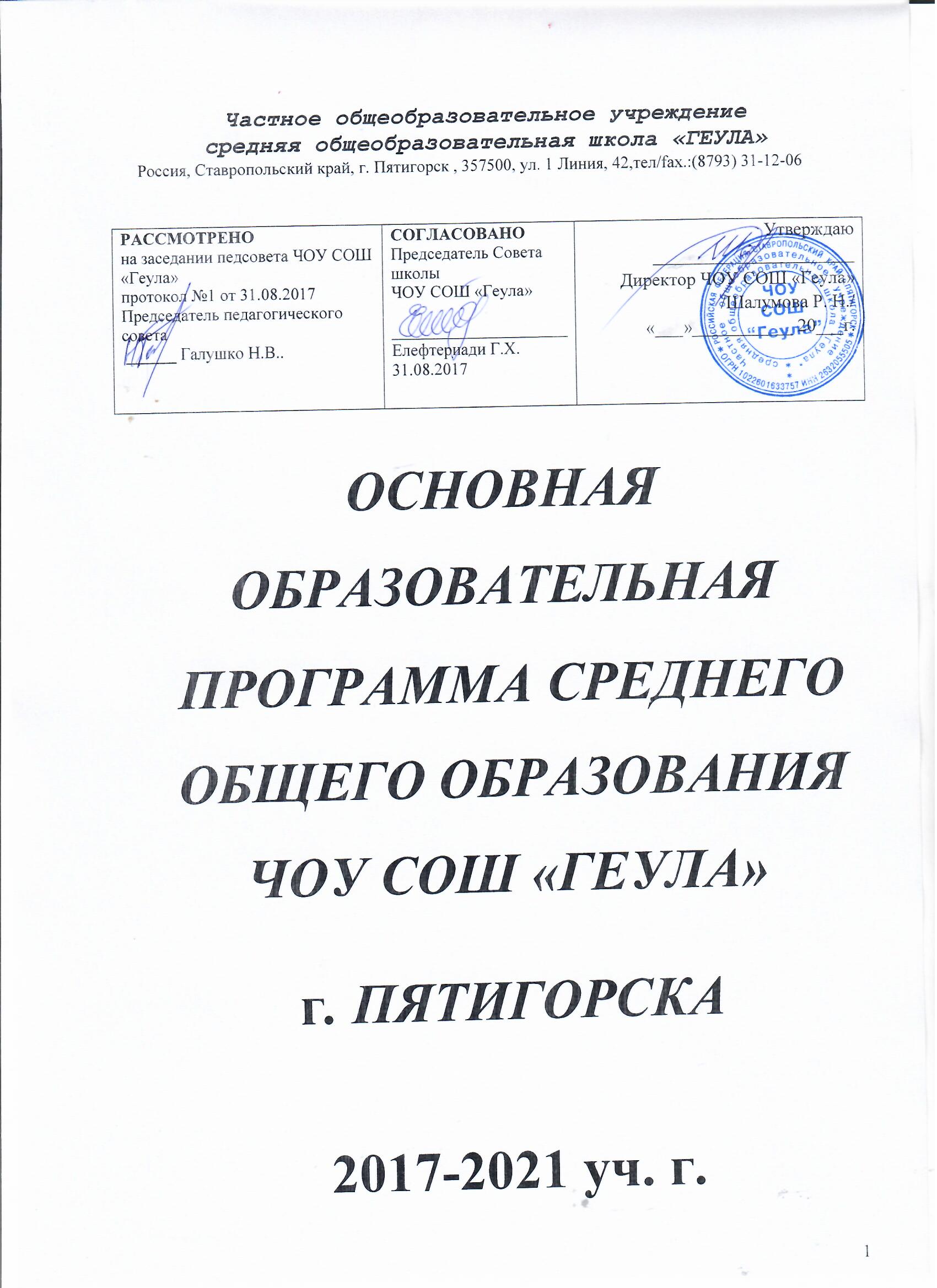 Содержание:Общие положенияОбразовательная программа среднего общего образования ЧОУ СОШ «Геула» представляет собой документ, который определяет содержание образования в школе, особенности организации учебно-воспитательного процесса и технологии его реализации. Целевым назначением образовательной программы является организация в ЧОУ СОШ «Геула» образовательного процесса школы, способствующего становлению успешной личности.центре всех процессов находится личность, определяемая с учетом ее уникальности, гуманности и индивидуального опыта. Образование личности происходит тогда, когда уделяется внимание удовлетворению ее физических, социальных и коммуникативных потребностей.Эта цель реализуется на основе введения в учебно-воспитательный процесс необходимых дисциплин, новых технологий обучения, воспитания и диагностики уровня усвоения знаний и навыков, психологической диагностики актуального развития, создания коммуникативной образовательной среды для максимального раскрытия творческого потенциала учителя, комфортных условий для развития личности ребенка.Основная образовательная программа среднего общего образования в соответствии с требованиями Стандарта содержит три раздела: целевой, содержательный и организационный.Целевой раздел определяет общее назначение, цели, задачи и планируемые результаты реализации образовательной программы основного общего образования. Целевой раздел включает:пояснительную записку;планируемые результаты освоения обучающимися основной образовательной программы основного общего образования;систему оценки достижения планируемых результатов освоения образовательной программы основного общего образования.Содержательный	раздел определяет	общее	содержание	образования	и	включаетобразовательные программы,в том числе:программы отдельных учебных предметов, курсов;программу духовно-нравственного воспитания обучающихся;программу формирования гражданского и патриотического воспитания обучающихся;комплексную физкультурно-оздоровительная программу «Здоровье».Организационный раздел устанавливает общие рамки организации образовательного процесса, а также механизм реализации компонентов образовательной программы. Организационный раздел включает:учебный план основного общего образования как один из основных механизмов Реализации образовательной программы;программно-методическое обеспечение;систему условий реализации образовательной программы.I. Целевой раздел1 . 1 . Пояснительная запискаЦелями реализации образовательной программы среднего общего образованияЧОУ СОШ «Геула» являются:обеспечение планируемых результатов по достижению выпускником целевых установок, знаний, умений, навыков, компетенций, определяемых личностными, общественными, государственными потребностями, индивидуальными особенностями развития и состояния здоровья обучающегося;становление и развитие личности в еѐ индивидуальности, самобытности, уникальности, неповторимости.Достижение поставленных целей предусматривает решение следующих основных задач:обеспечение соответствия основной образовательной программы требованиям Стандарта;обеспечение преемственности начального общего, основного общего, среднего общего образования;формирование общей культуры, духовно-нравственное, гражданское, социальное, личностное и интеллектуальное развитие, самосовершенствование обучающихся, обеспечивающие их социальную успешность, развитие творческих способностей, сохранение и укрепление здоровья;обеспечение доступности получения качественного основного общего образования, достижение планируемых результатов освоения основной образовательной программы основного общего образования всеми обучающимися, в том числе детьми-инвалидами и детьми с ограниченными возможностями здоровья;установление требований к воспитанию и социализации обучающихся как части образовательной программы и соответствующему усилению воспитательного потенциала школы, обеспечению индивидуализированного психолого-педагогического сопровождения каждого обучающегося, формированию образовательного базиса, основанного не только на знаниях, но и на соответствующем культурном уровне развития личности, созданию необходимых условий для еѐ самореализации;обеспечение эффективного сочетания урочных и внеурочных форм организации образовательного процесса, взаимодействия всех его участников;взаимодействие образовательного учреждения при реализации основной образовательной программы с социальными партнерами;выявление и развитие способностей обучающихся, в том числе одаренных детей, детей с ограниченными возможностями здоровья и инвалидов, их профессиональных склонностей через систему клубов, секций, студий и кружков, организацию общественно полезной деятельности, в том числе социальной практики, с использованием возможностей образовательных учреждений дополнительного образования детей;организация интеллектуальных и творческих соревнований, научно-технического творчества, проектной и учебно-исследовательской деятельности;участие обучающихся, их родителей (законных представителей), педагогических работников и общественности в проектировании и развитии внутришкольной социальной среды, школьного уклада;включение обучающихся в процессы познания и преобразования внешкольной социальной среды (населенного пункта, района, города) для приобретения опыта реального управления и действия;профессиональная ориентация обучающихся при поддержке педагогов, психологов, социальных педагогов, сотрудничестве с базовыми предприятиями, учреждениями профессионального образования, центрами профессиональной работы;сохранение и укрепление физического, психологического и социального здоровья обучающихся, обеспечение их безопасности.Характеристика социального заказа на образовательные услуги.Характеристика социального заказа по отношению к образовательному учреждению складывается из следующих основных компонентов:государственный заказ (его содержание определяется нормативными документами, в первую очередь государственным образовательным стандартом);потребности обучающихся (выявляются в ходе устных опросов, анкетирования, диагностики и экспертных оценок педагогов);ожидания родителей (выявляются в ходе бесед, микросоциологических исследований, опросов, анкетирования и т.п.);профессионально-педагогические потребности учителей (устанавливаются в ходе бесед, анкетирования, опросов, публичного обсуждения школьных проблем);требования социума и общественности определяются, в основном, нравственно - личностными качествами (выявляются в ходе опросов, бесед, социологических исследований и т.п.).Требования общества, интегрирующие потребности личности и семьи, в области общего образования следующие:дать обучающимся объем знаний, соответствующий государственному стандарту, позволяющий осуществлять непрерывное образование;создавать   условия   для   развития   способностей   обучающихся, предоставлятьобучающимся возможность осуществления профильного самоопределения, профессиональных проб;сформировать у обучающихся умения вести безопасный и здоровый образ жизни, готовность к соответствующему поведению на основе полученных знаний и умений;привить активную жизненную позицию, готовность к трудовой деятельности, обеспечивающей личное и общественное благополучие в условиях рыночной экономики;привить идеалы равенства, социальной справедливости, гармонии и разнообразия культур как демократических и гражданских ценностей;привить осознание нравственного смысла свободы и еѐ неразрывной связи с ответственностью;сформировать развитое правосознание, умение делать осознанный и ответственный личностный выбор.В основе реализации образовательной программы лежит системно - деятельностный подход, который предполагает:воспитание и развитие качеств личности, отвечающих требованиям информационного общества, инновационной экономики, задачам построения российского гражданского общества на основе принципов толерантности, диалога культур и уважения его многонационального, поликультурного и поликонфессионального состава;формирование соответствующей целям общего образования социальной среды развития обучающихся в системе образования, переход к стратегии социального проектирования и конструирования на основе разработки содержания и технологий образования, определяющих пути и способы достижения желаемого уровня (результата) личностного и познавательного развития обучающихся;ориентацию на достижение цели и основного результата образования — развитие на основе освоения универсальных учебных действий, познания и освоения мира личности обучающегося, его активной учебно-познавательной деятельности, формирование его готовности к саморазвитию и непрерывному образованию;признание решающей роли содержания образования, способов организации образовательной деятельности и учебного сотрудничества в достижении целей личностного и социального развития обучающихся;учет индивидуальных возрастных, психологических и физиологических особенностей обучающихся, роли, значения видов деятельности и форм общения при построении образовательного процесса и определении образовательно-воспитательных целей и путей их достижения;разнообразие индивидуальных образовательных траекторий и индивидуального развития каждого обучающегося, в том числе одаренных детей, детей-инвалидов и детей с ограниченными возможностями здоровья.Модель выпускника ЧОУ СОШ «Геула».Направления образовательной деятельности школы организованы и реализуются с учетом воспитания здоровой нравственно воспитанной личности Человека Культуры.Человек Культуры− свободная личность, способная к самоопределению в мире;− гуманная личность; − духовная личность;− личность творческая и адаптивная к любым жизненным изменениям; − гражданин и патриот России.Нами выделяется шесть основных аспектов, которые сформировали направления работы школы:Целостное видение требований со стороны различных социальных заказчиков учитывается при формировании целей и задач деятельности образовательного учреждения.Таким образом, основной педагогический замысел коллектива, миссия школы, заключается в предоставлении каждому обучающемуся возможности не только развить, но и реализовать свои природные задатки и способности. Под этим понимается, что деятельность школы направлена на создание условий, способствующих целостному развитию обучающихся на основе их внутренней самореализации, помогающей ученику в его самоопределении, самовыражении и самоутверждении.Планируемые результаты освоения обучающимися образовательной программы среднего общего образованияПриоритетом старшей школы является обеспечение наибольшей личностной направленности и вариативности образования, его дифференциации и индивидуализации с целью   максимального   раскрытия   индивидуальных   способностей, а   также формирования на этой основе профессионально и социально компетентной, мобильной личности.Основополагающими целями на ступени среднего (полного) общего являются:обеспечение уровня образования, соответствующего федеральному ирегиональному компонентам государственных образовательных стандартов общего образования;формирование ключевых компетенций, необходимых для оптимального самоопределения и самореализации;формирование у обучающихся гражданской ответственности и правового самосознания;духовности и культуры, самостоятельности, инициативности, способности куспешной социализации в обществе;дифференциация обучения с широкими и гибкими возможностями построения старшеклассниками индивидуальных образовательных программ в соответствии с их способностями, склонностями и потребностями;обеспечение обучающимся равных возможностей для их последующегопрофессионального образования и профессиональной деятельности, в том числе с учетом реальных потребностей рынка труда.Для реализации заявленных целей необходимо достижение следующих задач:подготовка выпускника к успешной жизнедеятельности после школы, исходя из сложившихся культурно-исторических, экономико - географических, экологических и геополитических особенностей региона, страны;формирование у обучающихся знаний и практических навыков проявления заботы о людях, природе и культуре родного края на основе умелого владения способами самоорганизации своей жизнедеятельности;обеспечение дальнейшего процесса активного самопознания, умелого выбора вариантасамореализации и самоутверждения на основе принятия нравственных ценностей культуры региона и страны в целом;создание условий для национально-культурного самоопределения выпускника средней школы.Учебная деятельность учащихся нацелена на подготовку к самостоятельному выбору будущей профессиональной и образовательной деятельности, обеспечения мобильного поведения на рынке труда.Выпускники средней (полной) общеобразовательной школы должны:освоить все образовательные программы по предметам школьного учебного плана;уметь реализовывать в повседневной жизни, полученные в школе знания и навыки;владеть навыками саморазвития и умело использовать их для повышения личной конкурентоспособности;проявлять заботу о родном крае, своей стране;иметь ценностное отношение к основным нравственным, эстетическим, трудовым нормам, характерным для жителей региона и многонациональной России в целом;знать собственные индивидуальные особенности, определяющие возможность обоснованного выбора содержания будущего профессионального образования;владеть навыками самоорганизации для реализации собственных положительных качеств и преодолении установок, негативно влияющих на психофизическое и социальное здоровье подрастающего поколения;планировать ближайшее и отдаленное будущее, обоснованно выбирать варианты реализации жизненных планов;владеть основными знаниями и навыками, необходимыми для создания благополучнойсемьи.         Среднее	общее	образование	завершается	обязательной	итоговой государственной аттестацией выпускников. Обучающиеся, завершившие среднее общее образование и выполнившие в полном объеме требования к уровню подготовки выпускников, вправе продолжить обучение на ступенях начального, среднего и высшего профессионального образования.Государственный стандарт устанавливает требования к результатам обучающихся, освоивших основную образовательную программу среднего общего образования:Результаты освоения основной образовательной программы среднего общего образования отражают:сформированность российской гражданской идентичности, патриотизма, любви к Отечеству и уважения к своему народу, чувства ответственности перед Родиной, гордости за свой край, свою Родину, прошлое и настоящее многонационального народа России, уверенности в его великом будущем;сформированность мировоззрения, соответствующего современному уровню развития науки и общественной практики;сформированность основ саморазвития и самовоспитания на основе общечеловеческих нравственных ценностей и идеалов российского гражданского общества; готовность и способность к образованию и самообразованию на протяжении всей жизни; сознательное отношение к непрерывному образованию как условию успешной профессиональной и общественной деятельности;сформированность толерантного сознания и поведения личности в поликультурном мире;сформированность основ эстетического образования, включая эстетику быта, научного и технического творчества, спорта, общественных отношений;сформированность бережного отношения к природе;принятие и реализацию ценностей здорового и безопасного образа жизни;осознанный выбор будущей профессии;умение самостоятельно определять цели и составлять планы их выполнения;готовность и способность к самостоятельной и ответственной информационной деятельности, включая умение ориентироваться в различных источниках информации, критически оценивать и интерпретировать информацию, получаемую из различных источников;умение ориентироваться в социально-политических и экономических событиях, оценивать их последствия; умение самостоятельно оценивать и принимать решения, определяющие стратегию поведения, с учетом гражданских и нравственных ценностей.Предметные результаты освоения основной образовательной программы среднего общего образования с учетом общих требований Стандарта и специфики изучаемых предметов, входящих в состав предметных областей, обеспечивают возможность успешного профессионального обучения или профессиональной деятельности.Предметные результаты изучения предметной области "Филология" отражают:Русский язык и литература (базовый уровень):сформированность представлений о роли языка в жизни человека, общества, государства; приобщение через изучение русского и родного языка и литературы к ценностям национальной и мировой культуры;сформированность понятий о нормах русского литературного языка и применение знаний о них в речевой практике;владение навыками самоанализа и самооценки на основе наблюдений за собственной речью;владение умением анализа текста с точки зрения наличия в нем явной и скрытой, основной и второстепенной информации;владение умениями представлять тексты в виде тезисов, конспектов, аннотаций, рефератов, проектов;знание содержания произведений русской, родной и мировой классической литературы, их историко-культурного и нравственно-ценностного влияния на формирование национальной и мировой культуры;сформированность представлений об изобразительно-выразительных возможностях русского и родного языка;сформированность потребности в систематическом чтении как средстве познания мира и себя в этом мире, гармонизации отношений человека и общества, диалога людей друг с другом; понимание важности процесса чтения для своего дальнейшего нравственного и интеллектуального развития;сформированность умений учитывать исторический, историко-культурный контекст и контекст творчества писателя в процессе анализа художественного произведения;способность выявлять в художественных текстах личностно значимые образы, темы и проблемы и выражать свое отношение к ним в развернутых аргументированных устных и письменных высказываниях;владение навыками анализа художественных произведений с учетом их жанрово-родовой специфики; осознание художественной картины жизни, созданной в литературном произведении, в единстве эмоционального личностного восприятия и интеллектуального понимания;сформированность представлений о системе стилей языка художественной литературы; развитие собственного стиля и применение полученных знаний в речевой практике.Иностранный язык (базовый уровень):сформированность коммуникативной иноязычной компетенции, необходимой для успешной социализации;владение знаниями о социокультурной специфике страны/стран изучаемого языка и умение строить своѐ речевое и неречевое поведение адекватно этой специфике; умение выделять общее и различное в культуре родной страны и страны/стран изучаемого языка;достижение порогового уровня владения иностранным языком, позволяющего выпускникам общаться в устной и письменной формах как с носителями изучаемого иностранного языка, так и с представителями других стран, использующими данный язык как средство межличностного и межкультурного общения;сформированность умения использовать иностранный язык как средство для получения информации из иноязычных источников в образовательных и самообразовательных целях.  Общественные науки                                                                                                                               История (базовый уровень):сформированность представлений о современной исторической науке, еѐ специфике и роли в решении задач прогрессивного развития России в глобальном мире; владение комплексом знаний об истории России и человечества в целом, представлениями об общем и особенном в мировом историческом процессе;сформированность представлений о методах исторического познания; сформированность умений применять исторические знания в профессиональной и общественной деятельности, поликультурном общении;владение навыками проектной деятельности и исторической реконструкции с привлечением различных источников;сформированность умений вести диалог, обосновывать свою точку зрения в дискуссии по исторической тематике.Обществознание (базовый уровень):сформированность знаний об обществе как целостной развивающейся системе в единстве и взаимодействии его основных сфер и институтов;владение базовым понятийным аппаратом социальных наук;владение умениями выявлять причинно-следственные, функциональные, иерархические и другие связи социальных объектов и процессов;сформированность представлений об основных тенденциях и возможных перспективах развития мирового сообщества в глобальном мире;сформированность представлений о методах познания социальных явлений и процессов;владение умениями применять полученные знания в повседневной жизни, прогнозировать последствия принимаемых решений;сформированность навыков оценивания социальной информации, умений поиска информации в источниках различного типа для реконструкции недостающих звеньев для объяснения и оценки разнообразных явлений и процессов общественного развития. География (базовый уровень):владение представлениями о современной географической науке, еѐ участии в решении важнейших проблем человечества;владение географическим мышлением для определения географических аспектов природных, социально-экономических и экологических процессов и проблем;сформированность системы комплексных социально ориентированных географических знаний о закономерностях развития природы, размещения населения и хозяйства, о динамике и территориальных особенностях процессов, протекающих в географическом пространстве;владение умениями проведения наблюдений за отдельными географическими объектами, процессами и явлениями, их изменениями в результате природных и антропогенных воздействий;владение умениями использования карт разного содержания для выявления закономерностей и тенденций, получения нового географического знания о природных социально-экономических и экологических процессах и явлениях;владение умениями географического анализа и интерпретации разнообразной информации;владение умениями применять географические знания для объяснения и оценки разнообразных явлений и процессов, самостоятельного оценивания уровня безопасности окружающей среды, адаптации к изменению еѐ условий;сформированность представлений и знаний об основных проблемах взаимодействия природы и общества, о природных и социально-экономических аспектах экологических проблем.Математика, алгебра, геометрия, информатика и ИКТМатематика (базовый уровень):сформированность представлений о математике как части мировой культуры и о месте математики в современной цивилизации, о способах описания на математическом языке явлений реального мира;сформированность представлений о математических понятиях как о важнейших математических моделях, позволяющих описывать и изучать разные процессы и явления; понимания возможности аксиоматического построения математических теорий;владение методами доказательств и алгоритмов решения; умение их применять, проводить доказательные рассуждения в ходе решения задач;владение стандартными приемами решения рациональных и иррациональных, показательных, степенных, тригонометрических уравнений и неравенств, их систем, использование готовых компьютерных программ, в том числе для поиска пути решения и иллюстрации решения уравнений и неравенств;сформированность представлений об основных понятиях, идеях и методах математического анализа;владение основными понятиями о плоских и пространственных геометрических фигурах, их основных свойствах; сформированность умения распознавать на чертежах, моделях и в реальном мире геометрические фигуры; применение изученных свойств геометрических фигур и формул для решения геометрических задач и задач с практическим содержанием;сформированность представлений о процессах и явлениях, имеющих вероятностный характер, о статистических закономерностях в реальном мире, об основных понятиях элементарной теории вероятностей; умений находить и оценивать вероятности наступления событий в простейших практических ситуациях и основные характеристики случайных величин;владение навыками использования готовых компьютерных программ при решении задач.Информатика (базовый уровень):сформированность представлений о роли информации и связанных с ней процессов в окружающем мире;владение навыками алгоритмического мышления и пониманием необходимости формального описания алгоритмов;владение умением понимать программы, написанные на выбранном для изучения универсальном алгоритмическом языке высокого уровня; знанием основных конструкций программирования; умением анализировать алгоритмы с использованием таблиц;владение стандартными приемами написания на алгоритмическом языке программы для решения стандартной задачи с использованием основных конструкций программирования и отладки таких программ; использование готовых прикладных компьютерных программ по выбранной специализации;сформированность представлений о компьютерно-математических моделях и необходимости анализа соответствия модели и моделируемого объекта (процесса); о способах хранения и простейшей обработке данных; понятия о базах данных и средствах доступа к ним, умений работать с ними;владение компьютерными средствами представления и анализа данных;сформированность базовых навыков и умений по соблюдению требований техники безопасности, гигиены и ресурсосбережения при работе со средствами информатизации; понимания основ правовых аспектов использования компьютерных программ и работы в Интернете.Естественные наукиФизика (базовый уровень):сформированность представлений о роли и месте физики в современной научной картине мира; понимание роли физики в формировании кругозора и функциональной грамотности человека для решения практических задач;владение основополагающими физическими понятиями, закономерностями, законами и теориями; уверенное пользование физической терминологией и символикой;владение основными методами научного познания, используемыми в физике: наблюдение, описание, измерение, эксперимент; умение обрабатывать результаты измерений, обнаруживать зависимость между физическими величинами, объяснять полученные результаты и делать выводы;сформированность умения решать физические задачи;сформированность умения применять полученные знания для объяснения условий протекания физических явлений в природе и принятия практических решений в повседневной жизни;сформированность собственной позиции по отношению к физической информации, получаемой из разных источников.Астрономия (базовый уровень)    1) сформированность представлений о строении Солнечной системы, об эволюции звезд и   …Вселенной; пространственно-временных масштабах Вселенной;    2) понимание сущности наблюдаемых во Вселенной явлений;   3) владение основополагающими астрономическими понятиями, теориями, законами и ...закономерностями, уверенное пользование астрономической терминологией и символикой;   4) сформированность представлений о значении астрономии в практической деятельности ...человека и дальнейшего научно-технического развития;   5) осознание роли отечественной науки в освоении и использовании космического ...пространства и развития, международного сотрудничества в этой области.            Химия (базовый уровень):сформированность представлений о месте химии в современной научной картине мира; понимание роли химии в формировании кругозора и функциональной грамотности человека для решения практических задач;владение основополагающими химическими понятиями, теориями, законами и закономерностями; уверенное пользование химической терминологией и символикой;владение основными методами научного познания, используемыми в химии: наблюдение, описание, измерение, эксперимент; умение обрабатывать, объяснять результаты проведенных опытов и делать выводы; готовность и способность применять методы познания при решении практических задач;сформированность умения давать количественные оценки и проводить расчеты по химическим формулам и уравнениям;владение правилами техники безопасности при использовании химических веществ;сформированность собственной позиции по отношению к химической информации, получаемой из разных источников.Биология (базовый уровень):сформированность представлений о роли и месте биологии в современной научной картине мира; понимание роли биологии в формировании кругозора и функциональной грамотности человека для решения практических задач; природе, еѐ уровневой организации и эволюции; уверенное пользование биологической терминологией и символикой;владение основными методами научного познания, используемыми при биологических исследованиях живых объектов и экосистем: описание, измерение, проведение наблюдений; выявление и оценка антропогенных изменений в природе;сформированность умений объяснять результаты биологических экспериментов, решать элементарные биологические задачи;сформированность собственной позиции по отношению к биологической информации, получаемой из разных источников, к глобальным экологическим проблемам и путям их решения.Основы безопасности жизнедеятельности и Физическая культура Предметные результаты изучения учебных предметов «Основы безопасности жизнедеятельности» и «Физическая культура» отражают:Основы безопасности жизнедеятельностисформированность представлений о культуре безопасности жизнедеятельности, в том числе о культуре экологической безопасности как о жизненно важной социально-нравственной позиции личности, а также как о средстве, повышающем защищенность личности, общества и государства от внешних и внутренних угроз, включая отрицательное влияние человеческого фактора;сформированность гражданской позиции, направленной на повышение мотивации к военной службе и защите Отечества;знание основ государственной системы, российского законодательства, направленных на защиту населения от внешних и внутренних угроз;сформированность личной гражданской позиции отрицания экстремизма, терроризма, других действий противоправного характера, а также асоциального поведения;сформированность представлений о здоровом образе жизни как о средстве обеспечения духовного, физического и социального благополучия личности;знание распространенных опасных и чрезвычайных ситуаций природного, техногенного и социального характера;негативное отношение к наркомании, алкоголизму, токсикомании как к факторам, пагубно влияющим на здоровье человека и исключение из своей жизни вредных привычек (курения, пьянства и т. д.);знание основных мер защиты и правил поведения в условиях опасных и чрезвычайных ситуаций, в том числе в области гражданской обороны;умение предвидеть возникновение опасных и чрезвычайных ситуаций по характерным для них признакам, а также используя различные информационные источники;умение применять полученные знания в области безопасности на практике, проектировать модели личного безопасного поведения в повседневной жизни и в различных опасных и чрезвычайных ситуациях;знание основ обороны государства и воинской службы: законодательство об обороне государства и воинской обязанности граждан; права и обязанности гражданина до призыва, во время призыва и прохождения военной службы, уставные отношения, быт военнослужащих, порядок несения службы и воинские ритуалы, строевая, огневая и тактическая подготовка;знание основных видов военно-профессиональной деятельности, особенностей прохождения военной службы по призыву и контракту, увольнения с военной службы и пребывания в запасе;владение основами медицинских знаний (девушки) и оказания первой помощи пострадавшим при неотложных состояниях (при травмах, отравлениях и различных видах поражений), включая знания об основных инфекционных заболеваниях и их профилактике.Физическая культураумение использовать разнообразные формы и виды физкультурной деятельности для организации здорового образа жизни, активного отдыха и досуга;владение современными технологиями укрепления и сохранения здоровья, поддержания работоспособности, профилактики предупреждения заболеваний, связанных с учебной и производственной деятельностью;владение основными способами самоконтроля индивидуальных показателей здоровья, умственной и физической работоспособности, физического развития и физических качеств;владение физическими упражнениями разной функциональной направленности, использование их в режиме учебной и производственной деятельности с целью профилактики переутомления и сохранения высокой работоспособности;владение техническими приемами и двигательными действиями базовых видов спорта; активное применение их в игровой и соревновательной деятельности.Система оценки достижения планируемы результатов освоения образовательной программы среднего общего образования.Система оценки достижения планируемых результатов освоения образовательной программы среднего общего образования представляет собой один из инструментов реализации требований Стандарта к результатам освоения образовательной программы среднего общего образования, направленный на обеспечение качества образования, что предполагает вовлеченность в оценочную деятельность как педагогов, так и обучающихся.Система оценки призвана способствовать поддержанию единства всей системы образования, обеспечению преемственности в системе непрерывного образования. Еѐ основными функциями являются ориентация образовательного процесса на достижение планируемых результатов освоения образовательной программы среднего общего образования и обеспечение эффективной обратной связи, позволяющей осуществлять управление образовательным процессом.Основными направлениями и целями оценочной деятельности в соответствии с требованиями Стандарта являются оценка образовательных достижений обучающихся (с целью итоговой оценки) и оценка результатов деятельности образовательных учреждений и педагогических кадров (соответственно с целями аккредитации и аттестации).Полученные данные используются для оценки состояния и тенденций развития системы образования разного уровня.Итоговая оценка результатов освоения образовательной программы среднего общего образования определяется по результатам промежуточной и итоговой аттестации обучающихся.Результаты промежуточной аттестации, представляющие собой результаты внутришкольного мониторинга индивидуальных образовательных достижений обучающихся, отражают динамику формирования их способности к решению учебно-практических и учебно-познавательных задач и навыков проектной деятельности.Промежуточная аттестация осуществляется в ходе совместной оценочной деятельности педагогов и обучающихся, т. е. является внутренней оценкой.Порядок, формы промежуточной аттестации в 10-11 классах регламентируются Уставом ЧОУ СОШ «Геула» и Положением о промежуточной аттестации ЧОУ СОШ «Геула».Промежуточная аттестация включает в себя:аттестацию по итогам полугодия, проводимую в 10 – 11 классах;аттестацию по итогам учебного года, проводимую в 10-х – 11-х классах.Результаты итоговой аттестации выпускников (в том числе государственной) характеризуют уровень достижения результатов освоения образовательной программы среднего общего образования. Государственная (итоговая) аттестация выпускников осуществляется внешними (по отношению к образовательному учреждению) органами, т. е. является внешней оценкой.Сроки проведения государственной (итоговой) аттестации обучающихся устанавливаются Федеральной службой по надзору в сфере образования и науки (Рособрнадзор).соответствии с требованиями Стандарта предоставление и использование персонифицированной информации возможно только в рамках процедур итоговой оценки обучающихся. Во всех иных процедурах допустимо предоставление и использование исключительно неперсонифицированной (анонимной) информации о достигаемых обучающимися образовательных результатах.Интерпретация результатов оценки ведется на основе контекстной информации об условиях и особенностях деятельности субъектов образовательного процесса. В частности, итоговая оценка обучающихся определяется с учетом их стартового уровня и динамики образовательных достижений.Данные о достижении обучающихся являются составляющими системы внутреннего мониторинга образовательных достижений обучающихся, однако любое их использование (в том числе в целях аккредитации образовательного учреждения) возможно только в соответствии с Федеральным законом от 17.07.2006 №152-ФЗ «О персональных данных».Обязательными составляющими системы внутришкольного мониторинга образовательных достижений являются материалы:стартовой диагностики;текущего выполнения учебных исследований и учебных проектов;промежуточных и итоговых комплексных работ;текущего выполнения выборочных учебно-практических и учебно - познавательных заданий на оценку способности и готовности учащихся к освоению систематических знаний, их самостоятельному пополнению, переносу и интеграции; способности к сотрудничеству и коммуникации, к решению личностно и социально значимых проблем и воплощению решений в практику; способности и готовности к использованию ИКТ в целях обучения и развития; способности к самоорганизации, саморегуляции и рефлексии.Решение о достижении или не достижении планируемых результатов или об освоении или не освоении учебного материала принимается на основе результатов выполнения заданий базового уровня (критерий достижения/освоения учебного материала задается как выполнение не менее 50% заданий базового уровня).В систему промежуточной аттестации учащихся включены:контрольные работы по предметам в соответствии с учебными программами;тематические зачеты по отдельным разделам программы;срезы знаний учащихся;тестирование учащихся;анкетирование учащихся по предметам, состоянию воспитательной работы в классе и школе с целью анализа уровня обученности и воспитанности, коррекции психологической обстановки в классе и школе.Система оценки, контроля и учета знаний включает:четко продуманный план контроля за уровнем сформированности знаний, умений и навыков;мониторинг состояния преподавания и уровня обученности учащихся;итоговую аттестацию в 11 классе;промежуточную аттестацию обучающихся 10 класса;общественную аттестацию (в форме предметных олимпиад, марафонов, конкурсов, турниров, конференций и др.).Содержание аттестации (кроме итоговой), форма, сроки проведения и система оценок предлагаются школьными методическими объединениями, согласуются на школьном методическом совете, утверждаются руководителем школы.СОДЕРЖАТЕЛЬНЫЙ РАЗДЕЛПрограммы отдельных учебных предметов, курсовОбщие положения.Каждая ступень общего образования — самоценный, принципиально новый этап в жизни обучающегося, на котором расширяется сфера его взаимодействия с окружающим миром, изменяется социальный статус, возрастает потребность в самовыражении, самосознании и самоопределении.Образование на ступени среднего общего образования, с одной стороны, является логическим продолжением обучения в средней школе, а с другой стороны, является базой для подготовки завершения общего образования, перехода к профильному обучению, профессиональной ориентации и профессиональному образованию.Основное содержание учебных предметов на ступени среднего общего образованияРусский языкI. ВведениеОбщие сведения о языке.- Язык и культура. Язык и история народа.- Основные изменения в русском языке постсоветского времени. - Проблемы экологии языка.- Русский язык в современном мире. Функции русского языка как учебного предмета.Наука о русском языке. Выдающиеся ученые - русисты.Система русского языкаЯзык как система. Основные уровни русского языка.Фонетика русского языка, орфоэпия, лексика и фразеология, морфемика и словообразование, грамматика. Морфология и синтаксис. Лексикография. Орфография и пунктуация. Повторение изученного.III. РечьПонятие о русском литературном языке и языковой норме. Основные требования к речи: правильность, точность, выразительность, уместность употребления языковых средств. Функциональные стили речи и их основные особенности.Типы норм (орфоэпические, акцентологические, лексико - фразеологические, грамматические, стилистические, орфографические и пунктуационные)Основные нормы современного литературного произношения и ударения в русском языке.Нормативное употребление форм слова, слов и фразеологизмов. Нормативное построение словосочетаний и предложений разного типа.Употребление слов и фразеологических оборотов в строгом соответствии с их значением и стилистическими свойствами.Нормы русского правописания. Роль лексического и грамматического анализа при написании слов различной структуры и значения.Роль пунктуации в письменном общении. Смысловая роль знаков препинания. Способы оформления чужой речи. Цитирование.Выразительность русской речи. Источники ее богатства и выразительности.Выразительные средства русской фонетики. Благозвучие речи. Звукопись как изобразительное средство. Роль ударения в стихотворной речи. Интонационное богатство русской речи.Выразительные словообразовательные средства. Индивидуальные новообразования; использование их в художественной речи.Выразительные средства лексики и фразеологии. Основные виды тропов и использовании их мастерами русского слова. Стилистическая окраска слова и фразеологизма.Изобразительные возможности синонимов, антонимов, паронимов, омонимов. Особенности употребления фразеологизмов в речи. Крылатые слова, пословицы и поговорки и использование их в речи.Выразительные средства грамматики.Грамматическая синонимия как источник богатства и выразительности русской речи. Изобразительно - выразительные возможности морфологических форм и синтаксических конструкций.Стилистические функции порядка слов. Стилистические фигуры, основанные на возможностях русского синтаксиса.ЛитератураСведения по истории и теории литературыИдеалы гуманизма и народности русской литературы, ее патриотизм и «всечеловечность».Основные этапы жизненного и творческого пути А.С. Пушкина, Н.В. Гоголя, Л.Н. Толстого, А.П. Чехова.Биографические сведения (основные факты) о других писателях - классиках XIX в. И выдающихся писателях XX в., включенных в обязательный минимум.Творческая история романа А.С. Пушкина «Евгений Онегин», романа - эпопеи Л.Н. Толстого «Война и мир».Оценка изученных произведений писателей - классиков в статьях выдающихся русских критиков XIX - XX веков.Соотношение жизненной правды и художественного вымысла в литературных произведениях.Конкретно - историческое и общечеловеческое значение произведений классической литературы.Роды и жанры литературы и основные способы выражения авторского сознания.Эстетическая функция языка художественной литературы, идейно - стилевое единство литературного произведения.Основные черты литературных направлений (классицизма, романтизма, реализма, модернизма).Нравственная, социальная, мировоззренческая, историко – культурная проблематика русской литературы. Человек в его отношении к обществу, природе; преемственность поколений; человек и время, духовные поиски, проблема смысла жизни, идеал человечности.Произведения, предназначенные для чтения и изучения Из литературы конца XVIII - I половины XIX века1. Г.Р. Державин. Стихотворения, например: "Властителям и судиям", "Ключ", "Фелица", "Русские девушки", "Снегирь", "Соловей", "Памятник", "Бог".2. В.А. Жуковский. Стихотворения, например: "Певец во стане русских воинов", "Песня" ("Минувших дней очарованье..."), "Море", "Эолова арфа".3. А.С. Пушкин. Стихотворения, например: "Пророк", "Поэту", "Осень", "Брожу ли я вдоль улиц шумных...", "Отцы - пустынники и жены непорочны...", "На холмах Грузии...", "Я вас любил...", "Погасло дневное светило...", "Безумных лет угасшее веселье...". "Маленькие трагедии", например: "Моцарт и Сальери", "Каменный гость". Роман "Евгений Онегин".4. М.Ю. Лермонтов. Стихотворения, например: "Дума", "Родина", "Поэт", "Я не унижусь пред тобою...", "Как часто пестрою толпою окружен...","Молитва" ("В минуту жизни трудную..."), "Выхожу один я на дорогу...", "Пророк". Роман "Герой нашего времени".5. Н.В. Гоголь. Поэма "Мертвые души".Из литературы II половины XIX века1. А.Н. Островский. Пьеса "Гроза" или "Бесприданница".2. И А. Гончаров. Роман "Обломов"3. И.С. Тургенев. Роман "Отцы и дети" или "Дворянское гнездо".4. Ф.И. Тютчев. Стихотворения, например: "Silentium", "He то, что мните вы, природа...", "Еще земли печален вид...", "Как хорошо ты, о море ночное...", "Я встретил вас...", "Эти бедные селенья...", "Нам не дано предугадать...".5. А.А. Фет. Стихотворения, например: "Еще майская ночь...", "Шепот, робкое дыханье...", "Облаком волнистым...", "Еще весны душистой нега...", "Заря прощается с землею...", "Это утро, радость эта...", "Поэтам", "На железной дороге", "Сияла ночь. Луной был полон сад...".6. Н.А. Некрасов. Стихотворения, например: "Поэт и гражданин", "Элегия" (1874 г.), "Пророк", "Зине" ("Ты еще на жизнь имеешь право..."), "Рыцарь на час", "Я не люблю иронии твоей...", "Умру я скоро...", стихи из цикла "О погоде".7. Н.С. Лесков. Повесть "Тупейный художник" (обзорное изучение).8. М.Е. Салтыков - Щедрин. Роман "История одного города" или "Господа Головлевы" (обзорное изучение).9. Ф.М. Достоевский. Роман "Преступление и наказание" или "Идиот".10. Л.Н. Толстой. Роман - эпопея "Война и мир".Из литературы конца XIX - начала XX в.1. А. П. Чехов. Рассказы, например: "Попрыгунья", "Душечка", "Случай из практики", "Дом с мезонином", "Дама с собачкой", "Ионыч". Пьеса "Вишневый сад" или "Три сестры".2. И. А. Бунин. Рассказы, например: "Антоновские яблоки", "Господин из Сан - Франциско", "Легкое дыхание", рассказы из сборника "Темные аллеи". Стихотворения, например: "Крещенская ночь", "Одиночество", "Последний шмель", "Песня" ("Я простая девка на баштане..."), "Ночь".3. А. И. Куприн. Рассказы и повести, например: "Олеся", "Гранатовый браслет", "Гамбринус".4. Избранные стихотворения поэтов серебряного века, например: И. Ф. Анненского, К. Д. Бальмонта, Ф. К. Сологуба, В. Я. Брюсова, Н. С. Гумилева, В. Хлебникова, О. Э. Мандельштама, М. И. Цветаевой, И. Северянина.Из литературы XX века1. М. Горький. Пьеса "На дне". Роман "Фома Гордеев" или "Дело Артамоновых" (обзорное изучение).А.А. Блок. Стихотворения, например: "Вхожу я в темные храмы...", "Незнакомка","Русь", "О доблестях, о подвигах, о славе...", "На железной дороге", "На поле Куликовом", из цикла "Кармен"; поэма "Двенадцать".В.В. Маяковский. Стихотворения, например: "Нате!", "Послушайте!", "Скрипка и немножко нервно", "Дешевая распродажа", "Сергею Есенину", "Юбилейное", "Письмо Татьяне Яковлевой". Поэмы "Облако в штанах", "Во весь голос".С.А. Есенин. Стихотворения, например: "Русь", "Не бродить, не мять в кустах багряных...", "Письмо матери", "Пушкину", "Спит ковыль. Равнина дорогая...", "О красном вечере задумалась дорога...", "Запели тесанные дроги...", "Мы теперь уходим понемногу...". Из цикла "Персидские мотивы".А.А. Ахматова. Стихотворения, например: "Песня последней встречи", "Перед весной бывают дни такие...", "Заплаканная осень, как вдова...", "Мне ни к чему одические рати...", "Не с теми я, кто бросил землю...", "Приморский сонет", "Родная земля", "Муза". Поэма "Реквием".М.А. Шолохов. Роман "Тихий Дон" или "Поднятая целина" (обзорное изучение).А.П. Платонов. "Сокровенный человек".М.А. Булгаков. "Белая гвардия" или "Мастер и Маргарита" (обзорное изучение).Б.Л. Пастернак. Стихотворения, например: "Про эти стихи", "Любить иных – тяжелый крест...", "Никого не будет в доме...", "Сосны", "Иней", "Июль", "Снег идет", "На ранних поездах", стихотворения из романа "Доктор Живаго".А.Т. Твардовский. Стихотворения, например: "Я знаю никакой моей вины...", "Вся суть в одном - единственном завете...", "Памяти матери", "К обидам".Н.А. Заболоцкий. Стихотворения, например: "Завещание", "Читая стихи", "О красоте человеческих лиц", "Гроза идет".Произведения писателей и поэтов второй половины XX века, получившие общественное признание современников, например: Ф.А. Абрамова, В.П. Астафьева, В.М. Шукшина, В.И. Белова, В.П. Некрасова, В.Г. Распутина, А.И. Солженицына, В.В. Быкова, К.Д. Воробьева, И.А. Бродского, Н.М. Рубцова, Б.Ш. Окуджавы, В.С. Высоцкого и др.Из зарубежной литературы избранные произведения, например: В. Шекспира "Гамлет", И.-В. Гете "Фауст", Э.-Т.-А. Гофмана "Крошка Цахес", О. Бальзака "Гобсек" или "Отец Горио", Б. Шоу "Пигмалион", Г. Уэллса "Война миров", Э. Хемингуэя "Старик и море", Э.- М. Ремарка "Три товарища" и др. (обзорное изучение).Иностранный языкГоворениеСферы общения и тематикаУчащиеся совершенствуют умения общаться со своими зарубежными сверстниками в специально создаваемых аутентичных ситуациях социально - бытовой, учебно - трудовой, социально – культурной сферах общения в рамках предлагаемой ниже тематики.Существенно возрастает роль общения в социально - культурной сфере (в нашей стране и стране изучаемого языка), в рамках учебно - трудовой сферы общения приоритетную роль приобретает проблема поиска места в жизни, выбора профессии и образования.Социально - бытовая сфера общения (в нашей стране и в странах изучаемого языка)Межличностные отношения (дружба, любовь, конфликты).Повседневная жизнь и ее проблемы.Учебно - трудовая сфера общения (в нашей стране и в странах изучаемого языка)Учеба и планы на будущее. Проблемы занятости молодежи.Социально - культурная сфера общения (в нашей стране и в странах изучаемого языка)Проблемы свободного времени. Культурная жизнь города и деревни. Роль средств массовой информации. Права человека в современном мире. Деятели культуры и науки. Молодежная культура. Путешествия. Природа и экология. Международные организации и международное сотрудничество.Дальнейшее совершенствование умений и навыков говорения в процессе решения коммуникативных задач и на основе варьирования и комбинирования различных видов диалогических и монологических высказываний.Диалогическая речь: интервью, обмен мнениями, сообщениями.Монологическая речь (с опорой на текст и без опоры): сообщение, рассказ, комментарии к тексту.Чтение:с извлечением основной информации (ознакомительное чтение); типы текстов: относительно несложные аутентичные художественные, научно - популярные, публицистические, а также прагматические;с извлечением полной информации (изучающее чтение); типы текстов: учебные и несложные аутентичные тексты разных жанров, публицистические и научно - популярные, прагматические, эпистолярные;с извлечением нужной или интересующей информации (поисковое чтение).По отношению к основной школе характер текстов будет более разнообразным в языковом и содержательном планах. Увеличивается количество художественных и публицистических текстов, их объем и сложность.Аудирование:выделение основной мысли в воспринимаемом на слух тексте; выбор главных фактов из текста, воспринимаемого на слух.По отношению к основной школе используются тексты большего объема и более сложные в языковом и содержательном планах.Письмо:короткое поздравление, анкета (указать: имя, фамилию, пол, возраст, гражданство, адрес и др.), личное или деловое письмо; тезисы выступления; аннотация к тексту.Языковые знания и навыки.Языковые знания и навыки представлены в обобщенном виде. Произносительная сторона речи, совершенствование произношения, включая интонацию, осуществляется за счет:- коррекции произношения звуков изучаемого языка; - лучшего овладения основными интонационными моделями предложения; - более четкого различения звуков на слух; - соблюдения правильного ударения в словах и фразах; - умения правильно произносить иностранные заимствования.Лексическая сторона речиДобавление 350 - 400 слов для рецептивного усвоения, из них 150 слов для продуктивного усвоения. Объем рецептивного словаря - около 2500 лексических единиц, а продуктивного -950 лексических единиц. Систематизация словообразовательных средств и за счет этого расширение потенциального словаря; совершенствование лексических навыков, повышение их комбинаторики, гибкости.Безэквивалентная и фоновая лексика и способы ее передачи.Грамматическая сторона речи Материал для продуктивного усвоения:Синтаксис - некоторые виды придаточных предложений, усваиваемых в основной школе рецептивно (например, условные предложения, придаточные цели); в английском и немецком языках – распространенные предложения, включающие инфинитивные конструкции.Морфология - овладение некоторыми синонимическими средствами для выражения долженствования (например, в немецком языке haben sein + zu +Infinitiv, в английском языке - форма глаголов в Present Perfect Continuous), форма глаголов в Future in the Past.Материал для рецептивного усвоения:Синтаксис - сложноподчиненные предложения с несколькими придаточными. Различение по формальным признакам распространенных причастных оборотов.Морфология - различение по формальным признакам сослагательного наклонения сложных форм глагола в страдательном залоге (например, в английском языке - причастие, деепричастие совершенного вида (Participe 2).История.Источники сведений о прошлом человечества. Историческое знание, его достоверность. Концепции исторического развития человечества. Возможные периодизации исторического процесса. Историческое время и пространство.Человек: внеисторическое и историческое.Формы человеческих общностей. Цивилизация и культура.Предыстория человечества и ее хронологические рамки. Расселение древнейшего человечества. Человек и природа.Жизнь людей в первобытную эпоху (занятия, орудия труда, жилища). Переход к земледелию и скотоводству. Появление частной собственности.Коллективы первобытных людей: род, племя, община. Равенство и неравенство. Возникновение религиозных верований и искусства. Переход от предыстории к древним цивилизациям.Хронологические рамки истории Древнего мира.Власть до государственная и государственная. Гипотезы о происхождении государства. Государства Древнего Востока и античного мира: формы и типы. Материальная культура хозяйственная жизнь в Древнем мире.Социальные слои и группы в древних обществах. Человек и общество в древних цивилизациях.Религии Древнего мира: язычество, буддизм, иудаизм, христианство. Знания о мире и человеке в древних цивилизациях. Культурные достижения народов Древнего Востока и античного мира.Средневековье, его хронологические рамки и периодизация. Специфика цивилизаций средневекового мира. Роль религий (христианства, ислама, буддизма, конфуцианства) в их формировании и развитии.Великое переселение народов. Славяне, их расселение, образ жизни.Материальная культура и хозяйственная жизнь в различных регионах мира в Средние века (Западная Европа, Русь, Ближний Восток, Китай, Индия). Аграрный характер средневековых цивилизаций. Ремесло, торговля.Особенности западно - европейского феодализма. Феодальное землевладение в разных цивилизациях Средневековья. Развитие городов. Древнерусские города.Социальная структура средневекового общества. Социальные движения в Средние века.Развитие государственности в средние века. Возникновение и эволюция государств в Западной Европе, на Руси. Политическая раздробленность. Формирование централизованных государств. Сословно - представительные монархии. Земские соборы на Руси. Истоки российского самодержавия.Религия и церковь в средневековой Европе. Христианизация Руси. Православие и католичество. Религиозные движения, народная религиозность. Светская и духовная власть в Западной Европе, Византии, на Руси.Крестовые походы, войны, завоевания. Международные отношения в Средние века Русские земли между Западом и Востоком.Представления средневекового человека о мире, ментальность средневекового человека. Средневековая культура и искусство Западной Европы, Руси и других регионов мира.Хронологические рамки истории Нового времени, ее периодизация.Великие географические открытия.Возрождение: историческая эпоха и тип культуры. Достижения в искусстве, культуре, науке. Реформация и контрреформация в Европе.Зарождение и развитие капиталистических отношений. Процессы модернизации. Открытия в науке и технике. Переход от мануфактуры к фабрике. Промышленный переворот.Формирование индустриальной цивилизации. Экономическое развитие России в Новое время. Отмена крепостного права. Реформы XIX в. Особенности модернизации России.Изменения в социальной структуре общества в Новое время. Генезис и развитие абсолютизма. Специфика российского абсолютизма. Основные группы российского общества. Социальные противоречия, социальные движения.Образование колониальных империй. Россия: расширение границ, складывание многонациональной империи.Социальные и политические доктрины: идеология Просвещения; либерализм, консерватизм, социалистические учения. Революции XVII - XIX веков. Развитие парламентаризма, утверждение конституционных порядков в Западной Европе. Общественное движение в России (славянофилы и западники, консерваторы, либералы, радикалы).Формирование научной картины мира в Новое время. Развитие техники. Распространение образования. Человек Нового времени и его ментальность. Художественная культура Нового времени. Развитие российской культуры в XVII - XIX веках, ее вклад в мировую культуру.Международные отношения в Новое время. Россия в системе международных отношений.Войны Нового времени. Внешнеполитические союзы и дипломатия. Колониальный раздел мира.Изменения на карте мира в XX веке. Россия на карте мира. Развитие производства, техники и технологии в мире и в России в XX в. Научно - техническая и технологическая революции.Социальные и экологические последствия научно - технического прогресса. Неравномерность экономического и социального развития основных регионов мира. Пути модернизации России в XX веке.Эволюция социальных групп и слоев в XX в. Социальные и национальные движения в XX в. Реформы и революции. Российские революции в XX в. Социальная структура советского общества. Социальные изменения в России в конце XX в.Политические системы и режимы в новейшее время. Демократия, авторитаризм, тоталитаризм. Этапы и особенности политического развития России в советское и постсоветское время.Международные отношения в XX в. Внешняя политика России и СССР. Военно - политические союзы и блоки. Конфликты и войны в XX в.: глобализация и последствия. Первая и Вторая мировые войны. Великая Отечественная война советского народа. Деятельность международных организаций. Мировое сообщество. Россия в системе современных международных отношений.Развитие культуры в XX в. Изменения в образе жизни людей. Массовая культура.Информационная революция. Многообразие стилей и течений в художественной культуре.Российская культура в XX в., ее вклад в мировую культуру.ОбществознаниеОбщество как сложная динамичная система. Общество и природа. Общество и культура. Взаимосвязь экономической, социальной, политической и духовной сфер общества. Важнейшие институты общества. Многообразие путей и форм общественного развития. Проблема общественного прогресса. Целостность современного мира, его противоречия.Человек как продукт биологической, социальной и культурной эволюции. Бытие человека.Деятельность и творчество. Цель и смысл жизни человека. Самореализация. Личность, ее социализация и воспитание. Внутренний мир человека. Сознательное и бессознательное. Самопознание. Поведение. Свобода и ответственность личности.Познание мира: чувственное и рациональное, истинное и ложное. Истина и ее критерии. Многообразие форм человеческого знания. Научное познание. Науки о человеке и обществе.Социальное и гуманитарное знание.Культура и духовная жизнь. Формы и разновидности культуры: народная, массовая и элитарная культуры; молодежная субкультура. Средства массовой информации. Искусство, его формы, основные направления. Религия как феномен культуры. Наука. Образование и самообразование. Мораль, ее категории. Тенденции духовной жизни современной России.Экономика: наука и хозяйство. Экономические системы. Измерители экономической деятельности. Экономический цикл и экономический рост. Государственный бюджет. Государственный долг. Денежно - кредитная политика. Налоговая политика. Мировая экономика: внешняя торговля, международная финансовая система. Экономическое содержание собственности. Обмен. Специализация. Экономика потребителя. Экономика производителя. Многообразие рынков. Рынок труда. Уровень жизни. Прожиточный минимум. Занятость и безработица. Россия в условиях рыночной экономики. Экономическая культура.Социальные отношения и взаимодействия. Многообразие социальных групп. Неравенство и социальная стратификация. Социальная мобильность. Социальные нормы. Отклоняющееся поведение. Социальный контроль и самоконтроль. Этнические общности. Межнациональные отношения. Национальная политика. Семья как социальный институт и малая группа.Тенденции развития семьи. Молодежь как социальная группа. Социальные процессы в современной России.Власть, ее происхождение и виды. Политическая система. Признаки, функции, формы государства. Государственный аппарат. Избирательные системы. Политическая идеология. Политические режимы. Основные черты гражданского общества. Местное самоуправление. Правовое государство. Политическая жизнь современной России. Политическая культура.Право в системе социальных норм. Система права: основные отрасли, институты, отношения. Источники права. Правовые акты. Конституция в иерархии нормативных актов. Публичное и частное право. Правоотношения. Правонарушения. Юридическая ответственность и ее виды. Основные понятия и нормы государственного, административного, гражданского, трудового и уголовного права в Российской Федерации. Международные документы по правам человека. Система судебной защиты прав человека. Правовая культураГеографияПолитическое устройство мираПолитическая карта мира. Изменения на политической карте мира в новейшее время.Многообразие стран современного мира и их основные группы. Государственный строй, формы правления и административно - территориального устройства стран мира. Геополитика и политическая география. Международные организации. Роль и место России в современном мире. География мировых природных ресурсовОсновные виды природных ресурсов. Размещение природных ресурсов и масштабы их использования. Обеспеченность природными ресурсами. Особенности использования разных видов природных ресурсов. Рациональное и нерациональное природопользование.Причины и последствия загрязнения окружающей среды. Пути решения экологических проблем в мире и его крупных регионах, включая Россию. Геоэкология. География населения мираЧисленность и воспроизводство населения. Естественный прирост населения и его типы. Демографическая политика. Половой, возрастной и этнический состав населения. Крупные народы и языковые семьи. География мировых религий. Этнополитические и религиозные конфликты.Размещение и плотность населения. Миграция, виды миграций, география международных миграций. Расселение населения. Городское и сельское население. Урбанизация и ее формы, темпы и уровни урбанизации. Крупнейшие города и городские агломерации мира и России. Уровень и качество жизни населения крупнейших стран и регионов мира. География мирового хозяйстваМировое хозяйство и этапы его развития. Основные центры мирового хозяйства. Международное географическое разделение труда. Экономическая интеграция. Интеграционные группировки. Отраслевая и территориальная структура мирового хозяйства.География основных отраслей промышленности и сельского хозяйства мира, основные промышленные и сельскохозяйственные районы. География мирового транспорта. Усиление роли непроизводственной сферы в мировой экономике. География внешней торговли. Виды международных экономических отношений. Россия в мировой экономике. Региональная характеристика мира.Комплексная географическая характеристика природных ресурсов, населения и хозяйства зарубежной Европы, Азии, Северной и Южной Америки, Африки, Австралии и Океании. Региональные различия. Особенности географического положения, природно – ресурсного потенциала, населения, хозяйства, культуры, современные проблемы развития наиболее крупных стран мира. Внутренние географические различия стран. Россия и страны ближнего зарубежья. Глобальные проблемы человечества.Глобальные проблемы, их сущность и взаимодействие. Экологическая, энергетическая, сырьевая, демографическая и продовольственная проблемы и пути их решения. Проблема сохранения мира на Земле. Преодоление отсталости развивающихся стран. Роль географии в решении глобальных проблем человечества.Математика. Алгебра. Геометрия.Вычисления и преобразованияДействительные числа. Свойства арифметических действий с действительными числами. Сравнение действительных чисел.Корень степени n. Степень с рациональным показателем и ее свойства. Понятие о степени с иррациональным показателем.Логарифм. Свойства логарифмов. Десятичные и натуральные логарифмы. Формула перехода от одного основания логарифма к другому.Тождественные преобразования иррациональных, степенных, показательных и логарифмических выражений.Синус, косинус, тангенс и котангенс числового аргумента. Формулы приведения. Соотношения между тригонометрическими функциями: основные тригонометрические тождества, формулы сложения и следствия из них.Тождественные преобразования тригонометрических выражений. Уравнения и неравенстваУравнения с одной переменной. Равносильность уравнений. Основные методы решения уравнений: разложение на множители, замена переменной, использование свойствфункций.Иррациональные уравнения. Показательные и логарифмические уравнения. Тригонометрические уравнения. Системы уравнений.Рациональные неравенства с одной переменной. Решение неравенств методом интервалов. Иррациональные неравенства. Показательные и логарифмические неравенства.Уравнения и неравенства с модулем. Уравнения и неравенства с параметрами. ФункцииЧисловые функции. Область определения и множество значений функции. Свойства функции: непрерывность, периодичность, четность, нечетность, возрастание и убывание, экстремумы, наибольшие и наименьшие значения, ограниченность, сохранение знака. Связь между свойствами функции и ее графиком.Тригонометрические функции (синус, косинус, тангенс и котангенс), показательная и логарифмическая функции, их свойства и графики.Понятие о пределе и непрерывности функции. Производная. Геометрический и физический смысл производной.Таблица производных. Производная суммы, произведения и частного двух функций. Производная функции вида у = f(ax + b).Исследование свойств функций с помощью производной: нахождение экстремумов функции, наибольших и наименьших значений, промежутков монотонности. Построение графиков функции.Первообразная функция. Задача о площади криволинейной трапеции. Геометрические фигуры и их свойства. Измерение геометрических величинВзаимное расположение прямых и плоскостей в пространстве. Параллельность прямых и плоскостей. Перпендикулярность прямых и плоскостей. Признаки параллельности и перпендикулярности прямых и плоскостей.Углы между прямыми и плоскостями.Расстояние от точки до плоскости, между скрещивающими прямыми, между прямой и параллельной ей плоскостью, между параллельными плоскостями.Многогранники. Призма. Параллелепипед. Пирамида. Усеченная пирамида. Правильны многогранники. Сечения многогранников. Формулы объемов призмы и пирамиды.Тела вращения. Сечения тел вращения. Прямой круговой цилиндр. Прямой круговой конус. Усеченный конус. Сечения конуса. Шар и сфера. Формулы объемов цилиндра, конуса и шара. Формулы площадей: боковой поверхности цилиндра и конуса, поверхности шара.Изображение пространственных фигур.Подобие пространственных фигур. Отношение площадей поверхностей и объемов подобных фигур.Информатика и ИКТИнформация и информационные процессыВещество, энергия, информация - основные понятия науки.Информационные процессы в живой природе, обществе и технике: получение, передача, преобразование, хранение и использование информации. Информационные основы процессов управления.Информационная культура человека. Информационное общество. Представление информацииЯзык как способ представления информации. Кодирование. Двоичная форма представления информации. Вероятностный подход к определению количества информации. Единицы измерения информации. Системы счисления и основы логикиСистемы счисления. Двоичная система счисления. Двоичная арифметика. Системы счисления, используемые в компьютере.Основные понятия и операции формальной логики. Логические выражения и их преобразование. Построение таблиц истинности логических выражений.Основные логические устройства компьютера (регистр, сумматор).КомпьютерОсновные устройства компьютера, их функции и взаимосвязь.Программное обеспечение компьютера. Системное и прикладное программное обеспечение. Операционная система: назначение и основные функции.Файлы и каталоги. Работа с носителями информации. Ввод и вывод данных.Инсталляция программ. Правовая охрана программ и данных. Компьютерные вирусы. Антивирусные программы. Техника безопасности в компьютерном классе. Моделирование и формализацияМоделирование как метод познания. Формализация. Материальные и информационные модели. Информационное моделирование.Основные типы информационных моделей (табличные, иерархические, сетевые). Исследование на компьютере информационных моделей из различных предметных областей.Алгоритмизация и программированиеПонятие алгоритма: свойства алгоритмов, исполнители алгоритмов, система команд исполнителя. Способы записей алгоритмов. Формальное исполнение алгоритмов. Основные алгоритмические конструкции. Вспомогательные алгоритмы.Знакомство с одним из языков программирования. Переменные величины: тип, имя, значение. Массивы (таблицы) как способ представления информации.Различные технологии программирования. Алгоритмическое программирование: основные типы данных, процедуры и функции. Объектно - ориентированное программирование: объект, свойства объекта, операции над объектом.Разработка программ методом последовательной детализации (сверху вниз) и сборочным методом (снизу - вверх).Информационные технологии- Технология обработки текстовой информации. Понятие текста и его обработки. Текстовый редактор: назначение и основные возможности. Редактирование и форматирование текста. Работа с таблицами. Внедрение объектов из других приложений. Гипертекст.- Технология обработки графической информации- Способы представления графической информации. Пиксель. Графические примитивы. Способы хранения графической информации и форматы графических файлов. Графический редактор: назначение, пользовательский интерфейс и основные возможности. Графические объекты и операции над ними.- Технология обработки числовой информации- Электронные таблицы: назначение и основные возможности. Ввод чисел, формул и текста.- Стандартные функции. Основные объекты в электронных таблицах и операции над ними (ячейка, столбец, строка). Построение диаграмм. Использование электронных таблиц для решения задач.Технология хранения, поиска и сортировки информации- Базы данных: назначение и основные возможности. Типы баз данных. Системы управления базами данных. Ввод и редактирование записей. Сортировка и поиск записей. Основные объекты в базах данных и операции над ними (запись, поле). Изменение структуры базы данных. Виды и способы организации запросов. Мультимедийные технологии- Разработка документов и проектов, объединяющих объекты различных типов (текстовые, графические, числовые, звуковые, видео). Интерактивный интерфейс. Компьютерные коммуникации- Локальные и глобальные компьютерные информационные сети. Основные информационные ресурсы: электронная почта, телеконференции, файловые архивы. Сеть Интернет.- Технология World Wide Web (WWW). Публикации в WWW. Поиск информации.ФизикаМетоды научного познания и физическая карта мираЭксперимент и теория в процессе познания природы. Моделирование явлений и объектов природы. Научные гипотезы. Роль математики в физике. Физические законы и границы их применимости. Принцип соответствия. Принцип причинности. Физическая картина мира.МеханикаМеханическое движение и его относительность. Уравнения прямолинейного равноускоренного движения. Криволинейное движение точки на примере движения по окружности с постоянной по модулю скоростью. Центростремительное ускорение.Взаимодействие тел. Законы Ньютона. Принцип суперпозиции сил. Принцип относительности Галилея. Момент силы. Условия равновесия тел. Закон всемирного тяготения. Закон трения скольжения. Закон Гука. Законы сохранения импульса и энергии в механике. Уравнение гармонических колебаний. Амплитуда, период, частота, фаза колебаний. Свободные колебания. Вынужденные колебания. Резонанс. Автоколебания. Механические волны. Уравнение гармонической волны.Молекулярная физика. ТермодинамикаОпыты Штерна и Перрена. Количество вещества. Моль. Постоянная Авогадро.Тепловое равновесие. Абсолютная температура. Связь температуры со средней кинетической энергией частиц вещества. Первый закон термодинамики. Второй закон термодинамики и его статистическое истолкование. КПД теплового двигателя.Идеальный газ. Связь между давлением и средней кинетической энергией молекул идеального газа. Уравнение Клапейрона - Менделеева. Изопроцессы. Насыщенные и ненасыщенные пары. Кристаллические и аморфные тела.ЭлектродинамикаЭлектрическое взаимодействие. Элементарный электрический заряд. Закон Кулона. Напряженность электрического поля. Потенциальность электростатического поля. Разность потенциалов. Принцип суперпозиции полей.Проводники в электрическом поле. Электрическая емкость. Конденсатор. Диэлектрики в электрическом поле. Энергия электрического поля конденсатора.Электрический ток. Носители свободных электрических зарядов в металлах, жидкостях и газах. Электродвижущая сила. Закон Ома для полной электрической цепи. Параллельное и последовательное соединения проводников.Полупроводники. Собственная и примесная проводимости полупроводников, p-n-переход.Индукция магнитного поля. Сила Ампера. Сила Лоренца. Магнитный поток. Закон электромагнитной индукции Фарадея. Правило Ленца. Вихревое электрическое поле. Самоиндукция. Индуктивность. Колебательный контур. Переменный ток. Производство, передача и потребление электрической энергии.Идеи теории Максвелла. Электромагнитная волна. Свойства электромагнитных волн. Принципы радиосвязи.ОптикаСвет как электромагнитная волна. Интерференция света. Когерентность. Дифракция света. Дифракционная решетка. Поляризация света. Закон преломления света. Призма. Дисперсия света. Формула тонкой линзы. Основы специальной теории относительностиИнвариантность скорости света. Принцип относительности Эйнштейна. Пространство и время в специальной теории относительности. Связь массы и энергии.Квантовая физикаТепловое излучение. Постоянная Планка. Фотоэффект. Опыты Столетова. Фотоны. Уравнение Эйнштейна для фотоэффекта. Корпускулярно - волновой дуализм.Гипотеза Луи де Бройля. Дифракция электронов.Боровская модель атома водорода. Спектры. Люминесценция. Лазеры.Закон радиоактивного распада. Нуклонная модель ядра. Деление ядер. Синтез ядер. Ядерная энергетика. Элементарные частицы. Фундаментальные взаимодействия.Астрономия                                                                                                                                          - Введение в астрономию (6 часов)                                                                                                            Предмет астрономии (что изучает астрономия, роль наблюдений в астрономии, связь астрономии с другими науками, значение астрономии). Звездное небо (что такое созвездие, основные созвездия). Изменение вида звездного неба в течение суток (небесная сфера и ее вращение, горизонтальная система координат, изменение горизонтальных координат, кульминации светил). Изменение вида звездного неба в течение года (экваториальная система координат, видимое годичное движение Солнца, годичное движение Солнца и вид звездного неба). Способы определения географической широты (высота Полюса мира и географическая широта места наблюдения, суточное движение звезд на разных широтах, связь между склонением, зенитным расстоянием и географической широтой). Основы измерения времени (связь времени с географической долготой, системы счета времени, понятие о летосчислении).                                                                                                                                                                                                                                                                                                    - Строение солнечной системы (5 часов)                                                                                                       Видимое движение планет (петлеобразное движение планет, конфигурации планет, сидерические и синодические периоды обращения планет). Развитие представлений о Солнечной системе (астрономия в древности, геоцентрические системы мира, гелиоцентрическая система мира, становление гелиоцентрического мировоззрения). Законы Кеплера - законы движения небесных тел (три закона Кеплера), обобщение и уточнение Ньютоном законов Кеплера (закон всемирного тяготения, возмущения, открытие Нептуна, законы Кеплера в формулировке Ньютона). Определение расстояний до тел Солнечной системы и размеров небесных тел (определение расстояний по параллаксам светил, радиолокационный метод, определение размеров тел Солнечной системы).                                                                                                                                                                                                       - Физическая природа тел солнечной системы (7 часов)                                                                                            Система "Земля - Луна" (основные движения Земли, форма Земли, Луна - спутник Земли, солнечные и лунные затмения). Природа Лун (физические условия на Луне, поверхность Луны, лунные породы). Планеты земной группы (общая характеристика атмосферы, поверхности). Планеты-гиганты (общая характеристика, особенности строения, спутники, кольца). Астероиды и метеориты (закономерность в расстояниях планет от Солнца и пояс астероидов, движение астероидов, физические характеристики астероидов, метеориты). Кометы и метеоры (открытие комет, вид, строение, орбиты, природа комет, метеоры и болиды, метеорные потоки).                                                                                                                       …                                                                                                                                                                                 - Солнце и звезды (9 часов)                                                                                                                           Общие сведения о Солнце (вид в телескоп, вращение, размеры, масса, светимость, температура Солнца и состояние вещества на нем, химический состав). Строение атмосферы Солнца (фотосфера, хромосфера, солнечная корона, солнечная активность). Источники энергии и внутреннее строение Солнца (протон - протонный цикл, понятие о моделях внутреннего строения Солнца). Солнце и жизнь Земли (перспективы использования солнечной энергии, коротковолновое излучение, радиоизлучение, корпускулярное излучение, проблема "Солнце - Земля"). Расстояние до звезд (определение расстояний по годичным параллаксам, видимые и абсолютные звездные величины). Пространственные скорости звезд (собственные движения и тангенциальные скорости звезд, эффект Доплера и определение лучевых скоростей звезд). Физическая природа звезд (цвет, температура, спектры и химический состав, светимости, радиусы, массы, средние плотности). Связь между физическими характеристиками звезд (диаграмма "спектр-светимость", соотношение "масса-светимость", вращение звезд различных спектральных классов). Двойные звезды (оптические и физические двойные звезды, определение масс звезд из наблюдений двойных звезд, невидимые спутники звезд). Физические переменные, новые и сверхновые звезды (цефеиды, другие физические переменные звезды, новые и сверхновые).                                           …                                                                                                                                                                                -Строение и эволюция Вселенной (6 часов)                                                                                          Наша Галактика (состав - звезды и звездные скопления, туманности, межзвездный газ, космические лучи и магнитные поля; строение Галактики, вращение Галактики и движение звезд в ней; радиоизлучение). Другие галактики (открытие других галактик, определение размеров, расстояний и масс галактик; многообразие галактик, радиогалактики и активность ядер галактик, квазары). Метагалактика (системы галактик и крупномасштабная структура Вселенной, расширение Метагалактики, гипотеза "горячей Вселенной", космологические модели Вселенной). Происхождение и эволюция звезд (возраст галактик и звезд, происхождение и эволюция звезд). Происхождение планет (возраст Земли и других тел Солнечной системы, основные закономерности в Солнечной системе, первые космогонические гипотезы, современные представления о происхождении планет). Жизнь и разум во Вселенной (эволюция Вселенной и жизнь, проблема внеземных цивилизаций).                                                                                                                                                                                                                 - Повторительно – обобщающие уроки (1 час)                                                                        Современные открытия в области астрономии.                                                            Астрономическая картина мира – картина строения и эволюции Вселенной     БиологияВведениеБиология как наука, методы исследования, связи с другими науками, ее достижения. Основные уровни организации живой природы: клеточный, организменный, популяционно - видовой, биоценотический, биосферный. Царства живой природы: бактерии, грибы, растения, животные. Человек, его биосоциальная природа.Клетка как биологическая системаЦитология - наука о клетке.М. Шлейден и Т. Шванн - основоположники клеточной теории, ее основные положения.Клеточное строение организмов - основа единства органического мира. Методы изучения строения и функций клетки.Химическая организация клетки. Взаимосвязь строения и функций белков, нуклеиновых кислот, углеводов, липидов, АТФ, воды и других неорганических веществ. Сходство химического состава клеток разных организмов как доказательство их родства.Клетка - единица строения организмов. Взаимосвязь строения и функций частей и органоидов клетки - основа ее целостности. Хромосомы и гены.Клетка - единица жизнедеятельности организмов. Метаболизм. Ферменты, их химическая природа, роль в метаболизме. Энергетический и пластический обмен. Генетический код, матричный характер реакций биосинтеза. Особенности пластического обмена веществ у растений - фотосинтез. Роль хлорофилла в поглощении энергии света. Использование энергии света в процессе образования органических веществ из неорганических.Клетка - единица роста и развития организмов. Соматические и половые клетки, набор хромосом в них. Видовое постоянство числа, формы и размера хромосом. Митоз – деление соматических клеток. Развитие половых клеток; мейоз. Сходство и отличия митоза и мейоза, их значение. Организм как биологическая системаОдноклеточные и многоклеточные организмы; организмы разных царств живой природы. Вирусы - неклеточные формы, их открытие Т.И. Ивановским. Ткани, органы, системы органов, их взаимосвязь - основа целостности организма. Организмы прокариоты и эукариоты, автотрофы, хемотрофы, гетеротрофы (сапрофиты, паразиты, симбионты).Воспроизведение организмов, его значение. Способы размножения организмов. Оплодотворение, его формы и значение. Мейоз и оплодотворение - основа видового постоянства числа хромосом.Онтогенез и присущие ему закономерности. Специализация клеток, образование тканей, органов в процессе онтогенеза организмов. Эмбриональное и постэмбриональное развитие организмов.Генетика - наука о наследственности и изменчивости – свойствах организмов, их проявление в онтогенезе. Методы изучения наследственности и изменчивости организмов, генетики человека. Генетическая терминология и символика. Законы наследственности, установленные Г. Менделем и Т. Морганом, их цитологические основы. Хромосомная теория наследственности. Модификационная, мутационная и комбинативная изменчивость признаков организма. Значение разных форм изменчивости для жизни организма и эволюции. Причины модификационной, мутационной и комбинативной изменчивости.Норма реакции, ее генетические основы.Вредное влияние мутагенов, употребления алкоголя, наркотиков, никотина на генетический аппарат клетки. Меры защиты среды от загрязнения мутагенами, предупреждение формирования у учащихся вредных привычек. Профилактика наследственных заболеваний у человека.Селекция, ее задачи. Методы выведения новых сортов растений и пород животных, их генетические основы. Чистые линии, гетерозис, полиплоидия, экспериментальный мутагенез. Учение Н.И. Вавилова о центрах происхождения культурных растений, открытие им закона гомологических рядов в наследственной изменчивости.Биотехнология, генная и клеточная инженерия, клонирование. Значение биотехнологии для развития селекции, народного хозяйства, охраны природы.Надорганизменные системыВид, его критерии. Разнообразие видов растений и животных. Популяция – структурная единица вида и элементарная единица эволюции. Учение Ч. Дарвина об эволюции. Движущие силы эволюции. Творческая роль естественного отбора в образовании новых видов и приспособленности организмов к среде обитания. Формы естественного отбора. Синтетическая теория эволюции. Гипотезы возникновения жизни на Земле. Эволюция органического мира, А.Н. Северцов и И.И. Шмальгаузен об основных направлениях эволюции. Причины процветания одних видов и вымирания других в современную эпоху. Происхождение человека.Экосистема, ее структура. Разнообразие экосистем. Создание В.Н. Сукачевым учения о биогеоценозе. Популяция - основная единица биогеоценоза. Разнообразие популяций в экосистеме. Пищевые и территориальные связи между популяциями разных видов – основа целостности экосистем. Колебания численности популяций, их причины. Меры, обеспечивающие сохранение популяций.Круговорот веществ в экосистемах, роль организмов продуцентов, консументов и редуцентов органического вещества в нем. Пищевые связи - основа цепей и сетей питания, их звенья. Роль растений как начального звена в цепях питания. Правила экологической пирамиды. Саморегуляция в экосистеме. Развитие экосистем, их смена. Биологическое разнообразие - основа устойчивого развития экосистем. Меры сохранения биологического разнообразия.Агроэкосистемы, их разнообразие, основные отличия от экосистем.Биосфера - глобальная экосистема. Учение В.И. Вернадского о биосфере, живом веществе, его функциях, ноосфере. Круговорот веществ и поток энергии в биосфере, роль живого вещества в нем. Космическая роль растений на Земле. Глобальные изменения в биосфере (расширение озоновых дыр, парниковый эффект, кислотные дожди и др.), вызванные деятельностью человека. Идея биоцентризма. Проблема устойчивого развития биосферы.	ХимияХимический элементФормы существования химического элемента. Современные представления о строении атомов. Изотопы.Строение электронных оболочек атомов элементов первых четырех периодов. Понятие об электронном облаке, s- и р-электронах. Радиусы атомов, их периодические изменения в системе химических элементов.Периодический закон и периодическая система химических элементов Д.И. Менделеева. Развитие научных знаний о периодическом законе и периодической системе химических элементов Д.И. МенделееваВеществоВещества молекулярного и немолекулярного строения.Виды химической связи. Атомная (ковалентная) связь. Способы ее образования. Длина и энергия связи. Понятие об электроотрицательности химических элементов. Степень окисления.Ионная связь, ее образование. Заряд иона.Металлическая связь. Водородная связь. Типы кристаллических решеток. Зависимость свойств веществ от типа кристаллических решеток.Многообразие неорганических и органических веществ. Аллотропия неорганических веществ. Изомерия и гомология органических веществ.Основные положения теории химического строения органических веществ A.M. Бутлерова.Основные направления развития теории строения.Неорганические вещества. Классификация неорганических веществ.Общая характеристика металлов главных подгрупп I - III групп в связи с их положением в периодической системе химических элементов Д.И. Менделеева и особенностями строения их атомов.Медь, хром, железо - металлы побочных подгрупп.Общая характеристика неметаллов главных подгрупп IV - VII групп в связи с их положением в периодической системе химических элементов Д.И. Менделеева и особенностями строения их атомов.Характерные химические свойства неорганических веществ различных классов: оксидов (основных, амфотерных, кислотных), оснований, амфотерных гидроксидов, кислот, солей. Понятие о протолитах.Органические вещества. Классификация органических веществ. Особенности химического и электронного строения алканов, алкенов, алкинов. Виды гибридизации электронных облаков. Гомологи и изомеры углеводородов. Систематическая номенклатура.Понятие о циклических углеводородах.Ароматические углеводороды. Бензол, его электронное строение. Гомологи бензола.Предельные одноатомные спирты, альдегиды, предельные и непредельные одноосновные карбоновые кислоты. Электронное строение функциональных групп кислородосодержащих органических веществ. Гомологи спиртов, альдегидов, кислот.Понятие о многоатомных спиртах. Фенол.Сложные эфиры. Жиры. Понятие о мылах. Углеводы, их классификация.Амины. Электронное строение аминогрупп. Аминокислоты как амфотерные органические соединения. Белки как биополимеры. Структуры белков. Химическая реакцияТепловой эффект химической реакции. Сохранение и превращение энергии при химических реакциях.Понятие о скорости химической реакции. Факторы, влияющие на изменение скорости химической реакции.Обратимые и необратимые химические реакции. Химическое равновесие и условия его смещения.Электролитическая диссоциация неорганических и органических кислот, щелочей, солей.Степень диссоциации.Реакции ионного обмена. Реакции окислительно - восстановительные. Гидролиз солей. Электролиз расплавов и растворов солей.Виды коррозии металлов. Способы предупреждения коррозии.Механизмы реакций замещения и присоединения в органической химии. Правило В.В. Марковникова. Реакция полимеризации. Реакция горения углеводородов.Реакции, подтверждающие взаимосвязь углеводородов и кислородосодержащих соединений, взаимное влияние атомов в молекулах (на примере фенола и бензола).Реакция этерификации. Гидролиз сложных эфиров. Характерные реакции аминов, аминокислот, белков.Познание и применение веществ человекомМетоды исследования объектов, изучаемых в химии. Правила работы с веществами и оборудованием. Сведения о токсичности и пожарной опасности изучаемых веществ.Роль химии как одной из производительных сил общества. Общие научные принципы химического производства (на примере промышленного получения аммиака, серной кислоты, чугуна, стали, метанола). Основные методы синтеза высокомолекулярных соединений.Природные источники углеводородов, их переработка, использование в качестве топлива и органическом синтезе.Основные методы синтеза высокомолекулярных соединений (пластмасс, синтетических каучуков, волокон).Биологическая роль и значение углеводов, жиров, белков.Расчеты: объемных отношений газов при химических реакциях; массы или объема газов по известному количеству вещества одного из участвующих в реакции; теплового эффекта реакции; массы (объема, количества вещества) продуктов реакции, если одно из веществ дано в избытке, или имеет примеси, или дано в виде раствора с определенной массовой долей растворенного вещества. Нахождение молекулярной формулы органического вещества.Глобальные проблемы человечества: сырьевая, энергетическая, экологическая. Роль химии в их решении.Физическая культураСоциокультурные основыФизическая культура общества и человека, понятие физической культуры личности. Ценностные ориентации индивидуальной физкультурной деятельности: всесторонность развития личности; укрепление здоровья и содействие творческому долголетию; физическое совершенство и формирование здорового образа жизни; физическая подготовленность к воспроизводству и воспитанию здорового поколения, к активной жизнедеятельности, труду и защите Отечества.Современное олимпийское и физкультурно - массовые движения (на примере "Спорт для всех"), их социальная направленность и формы организации.Спортивно - оздоровительные системы физических упражнений в отечественной и зарубежной культуре, их цели и задачи, основы содержания и формы организации, психолого - педагогические основыСпособы индивидуальной организации, планирования, регулирования и контроля за физическими нагрузками во время занятий физическими упражнениями профессиональноориентированной и оздоровительно - корригирующей направленности. Основные формы и виды физических упражнений.Понятие телосложения и характеристика его основных типов, способы составления комплексов упражнений из современных систем физического воспитания.Способы регулирования массы тела, использование корригирующих упражнений для проведения самостоятельных индивидуализированных занятий.Основные технико - тактические действия и приемы в игровых видах спорта, совершенствование техники движений в избранном виде спорта.Основы начальной военной физической подготовки, совершенствование основных прикладных двигательных действий (передвижение на лыжах, гимнастика, плавание, легкая атлетика) и развитие основных физических качеств (сила, выносливость, быстрота, координация, гибкость, ловкость) в процессе проведения индивидуальных занятий.Основы организации и проведения спортивно - массовых соревнований по видам спорта (спортивные игры, легкая атлетика, лыжные гонки, гимнастика, плавание). Особенности самостоятельной подготовки к участию в спортивно - массовых соревнованиях.Медико - биологические основыФизическая культура и спорт в профилактике заболеваний и укреплении здоровья, поддержание репродуктивных функций человека, сохранение его творческой активности и долголетия.Основы организации двигательного режима (в течение дня, недели и месяца), характеристика упражнений и подбор форм занятий в зависимости от особенностей индивидуальной учебной деятельности, состояния самочувствия и показателей здоровья.Основы техники безопасности и профилактики травматизма, профилактических(гигиенические требования, закаливание) и восстановительных (гидропроцедуры, массаж) мероприятий при организации и проведении спортивно - массовых и индивидуальных форм занятий физической культурой и спортом.Вредные привычки (курение, алкоголизм, наркомания), причины их возникновения и пагубное влияние на организм человека, его здоровье и здоровье его детей. Основы профилактики вредных привычек средствами физической культуры и формирование индивидуального здорового стиля жизни.Основы безопасности жизнедеятельностиОсновы здорового образа жизниЗдоровье человека: индивидуальное и общественное, духовное и физическое. Здоровый образ жизни. Основные показатели индивидуального здоровья. Резервы здоровья. Режим дня человека и его значение для здоровья. Особенности режима труда и отдыха в подростковом и юношеском возрасте. Биологические ритмы и работоспособность человека.Значение двигательной активности в жизни человека. Закаливание организма. Рациональное питание и здоровье. Особенности питания при различных физических и умственных нагрузках. Школьная патология, причины возникновения. Значение режима дня и двигательной активности для профилактики школьной патологии.Взаимоотношение полов, профилактика болезней, передающихся половым путем. СПИД и его профилактика. Инфекционные заболевания, механизм их передачи. Профилактика инфекционных заболеваний.Вредные привычки (табакокурение, употребление алкоголя, наркомания и токсикомания), их влияние на здоровье. Профилактика вредных привычек. Безопасность и защита человека в опасных и чрезвычайных ситуацияхОпасные и чрезвычайные ситуации техногенного, природного и социального характера. Правила безопасного поведения в различных опасных и чрезвычайных ситуациях (ЧС). Вынужденная автономия человека в природных условиях. Последовательность действий в условиях вынужденной автономии. Сигналы бедствия и сигнальные средства.Единая государственная система предупреждения и ликвидации чрезвычайных ситуаций (РСЧС). История ее создания, предназначение и задачи по защите населения и территорий от чрезвычайных ситуаций природного и техногенного характера.Гражданская оборона - составная часть системы безопасности населения во время ведения военных действий или вследствие этих действий. Структура гражданской обороны и ее задачи.Современные средства поражения и их поражающие факторы. Правила поведения населения в зоне вооруженных конфликтов. Основные мероприятия по защите населения от средств поражения. Средства индивидуальной и коллективной защиты. Организация гражданской обороны в общеобразовательном учреждении.Нормативно - правовые акты Российской Федерации, международное гуманитарное право в области безопасности жизнедеятельности. Государственные органы, обеспечивающие безопасность жизнедеятельности.Основы медицинских знаний и правила оказания первой медицинской помощиВиды травм. Правила оказания первой медицинской помощи при ранениях, ушибах, растяжениях и переломах, отравлениях, тепловом и солнечном ударах, ожогах отморожениях, поражении электрическим током и молнией.Правила наложения повязок и оказания первой медицинской помощи при переломах. Применение подручных средств для транспортировки пострадавших.Проведение комплекса сердечно - легочной реанимации на месте происшествия. Основы военной службыОсновы обороны государства и ее организации. Законодательство Российской Федерации в области обороны. Правовые основы военной службы. Вооруженные Силы Российской Федерации – государственная военная организация, составляющая основу обороны страны, их предназначение. Виды Вооруженных Сил, рода войск, их предназначение. Вооруженные Силы Российской Федерации на современном этапе. Вооруженные силы и порядок подготовки граждан к военной службе в ряде развитых стран. Боевые традиции и история Вооруженных Сил России, символы воинской чести.Воинская обязанность граждан и воинский учет. Обязательная подготовка к военной службе. Виды добровольной подготовки к военной службе.Призыв на военную службу. Прохождение военной службы по призыву. Пребывание в запасе. Виды воинской деятельности и их особенности. Общие требования, предъявляемые воинской деятельностью к духовным и физическим качествам, уровню образования призывников.Права и свободы военнослужащих. Альтернативная гражданская служба. Военные аспекты международного права.Дисциплинарная, административная и уголовная ответственность военнослужащих. Социальная защищенность военнослужащих и их семей на период прохождения военной службы.ПРОГРАММА ДУХОВНО-НРАВСТВЕННОГО ВОСПИТАНИЯ.Пояснительная запискаПрограмма духовно-нравственного развития, воспитания и социализации обучающихся разработана в соответствии с требованиями Федерального закона от 29.12.2012 года № 273-ФЗ «Об образовании в Российской Федерации», Федерального государственного образовательного стандарта среднего (полного) общего образования, на основании Концепции духовно-нравственного развития и воспитания личности гражданина России.Роль педагога в воспитательном процессе сегодня необычайно высока. Школа, как социальный институт, играет наиболее значимую роль в воспитании молодежи. В Федеральном законе «Об образовании в Российской Федерации» первым принципом государственной политики в области образования провозглашены гуманистический характер образования, приоритет общечеловеческих ценностей, жизни и здоровья человека, свободного развитии личности.Концепция содержания воспитательной работы в ЧОУ СОШ «Геула» ведущей целью воспитания называет личность, способную принимать решения в ситуациях морального выбора и нести ответственность за эти решения перед собой, своей страной. В основу целеполагания в области воспитания положены общечеловеческие ценности — Человек, Семья, Наша Родина, Труд, Культура, Природа, Здоровье.Решать эти задачи призвана, в первую очередь, школа. Класс — основной структурный элемент школы. Организация познавательной деятельности, формирование нравственности, социальных отношений между учащимися происходит именно здесь.Воспитательные задачи педагоги школы решают на классных часах и во внеурочное время. Темы классных часов выстраиваются, исходя из интересов учащихся и их родителей, плана воспитательной работы, работы школьного музея, кружков и секций, календаря традиционных школьных мероприятий.При составлении программы учитывается, что старшеклассники — это люди, стоящие на рубеже новой жизни, где нет готовых путей, и их свободный выбор станет определять дальнейший ход жизни. Перед будущими выпускниками впервые предстает их собственная жизнь как продукт своих усилий. Именно жизнь, как отдельный особенный объект является постоянным предметом осмысления старшеклассников. Все это позволяет вместе с ребятами в процессе сотворчества искать ответы на поставленные ими вопросы.Работа классных руководителей основана на том, чтобы помочь обучающимся увидеть себя как носителей духовных ценностей, понять, что уже сегодня у них есть все данные стать творцами своей судьбы. Осознание этих моментов сложно даже для взрослых, а тем более для детей.Тематика	традиционных	классных	часов	часто	затрагивает	вопросынравственности, поведения, культуры, но в большинстве своем они носят поучительный или ознакомительный характер.Разделы программы:Цель и задачи программы;Направления воспитательной работы;Основные принципы программы;-   Основное содержание духовно-нравственного развития и воспитания обучающихся на ступени среднего полного общего образования;Совместная деятельность образовательного учреждения, семьи и об щественности по духовно-нравственному развитию и воспитанию обучающихся;Виды деятельности и формы занятий с обучающимися на старшей ступени образования;-     Планируемые результаты духовно-нравственного развития и воспитания обучающихся на ступени старшего образования.Цель программы: гармоничное духовное развитие личности школьника и привитие ему основополагающих принципов нравственности на основе православных, патриотических, культурно-исторических традиций России.Задачи программы:Воспитание чувства патриотизма, активной гражданской позиции.Формирование духовно-нравственных ориентиров на основе традиционных общечеловеческих и христианских ценностей.Раскрытие определяющей роли Православия в становлении культурных и духовно-нравственных традиций русского народа, гражданских основ Российского государства.Консолидация и координация деятельности школы, семьи, общественности в духовно-нравственном воспитании детей.Воспитание трудолюбия, творческого отношения к учению, труду, жизни.Воспитание ценностного отношения к природе, окружающей средеВоспитание ценностного отношения к прекрасному, формирование представлений об эстетических идеалах и ценностяхОсуществление целенаправленной работы по физическому воспитанию, укреплению воли и выносливости.НАПРАВЛЕНИЯ ВОСПИТАТЕЛЬНОЙ РАБОТЫ:I. Культура (воспитание ценностного отношения к прекрасному, формирование представлений об эстетических идеалах и ценностях (эстетическое воспитание))Представления о душевной и физической красоте человека.Формирование эстетических идеалов, чувства прекрасного; умение видеть красоту природы, труда и творчества.Интерес к чтению, произведениям искусства, концертам, выставкам, музыке, к занятиям художественным творчеством.Бережное отношение к памятникам архитектуры и искусства на примерах экспонатов школьного музея и памятников архитектуры села.Изучение православной культуры и еѐ традиций на примерах малой Родины.Наша Родина (воспитание гражданственности, патриотизма, уважения к правам, свободам и обязанностям человека)Знания о политическом устройстве Российского государства, его институтах, их роли в жизни общества, о его важнейших законах.Знания о символах государства — Флаге, Гербе России, о флаге и гербе субъекта Российской Федерации, в котором находится образовательное учреждение.Представления об институтах гражданского общества, о возможностях участия граждан в общественном управленииПредставления о правах и обязанностях гражданина России.Интерес к общественным явлениям, понимание активной роли человека в обществе.Уважительное отношение к русскому языку как государственному, языку межнационального общения.Ценностное отношение к своему национальному языку и культуре;Представления о народах России, об их общей исторической судьбе, о единстве народов нашей страны.Представления о национальных героях и важнейших событиях истории России и еѐ народов.Интерес к государственным праздникам и важнейшим событиям в жизни России, субъекта Российской Федерации, края (населенного пункта), в котором находится образовательное учреждение.Стремление активно участвовать в делах класса, школы, семьи, своего села.Любовь к образовательному учреждению, своему селу, народу, России.Уважение к защитникам Родины.Умение отвечать за свои поступки.Негативное отношение к нарушениям порядка в классе, дома, на улице, к невыполнению человеком своих обязанностей.Семья (семейные ценности)Приобщение обучающихся к культуре православия и еѐ традициям.Формирование чувства любви к людям, сострадания, ответственности, милосердия.Утверждение семейных ценностей, знакомство с семейными устоями.Представление об ответственности каждого члена семьи за жизнь, здоровье и воспитание.Умение отвечать за свои поступки.Негативное отношение к нарушениям порядка в классе, дома, на улице, к невыполнению человеком своих обязанностей.IV. Труд (воспитание трудолюбия, творческого отношения к учению, труду, жизни)Представления о ведущей роли образования, труда и значении творчества в жизни человека и общества.Уважение к труду и творчеству старших и сверстников.Представления об основных профессиях.Ценностное отношение к учебе как виду творческой деятельностиПредставления о роли знаний, науки, современного производства в жизни человека и общества.Умение проявлять дисциплинированность, последовательность и настойчивость в выполнении учебных и учебно-трудовых заданий, умение соблюдать порядок на рабочем месте.Бережное отношение к результатам своего труда, труда Других людей, к школьному имуществу, учебникам, личным вещам.Отрицательное отношение к лени и небрежности в труде и учебе, небережливому отношению к результатам труда людей.Природа (воспитание ценностного отношения к природе, окружающей среде(экологическое воспитание))Развитие интереса к природе, природным явлениям и формам жизни, понимание активной роли человека в природе.Ценностное отношение к природе и всем формам жизни.Элементарный опыт природоохранительной деятельности.Бережное отношение к растениям и животным.VI. ЗдоровьеЦенностное отношение к своему здоровью, здоровью родителей (законных представителей), членов своей семьи, педагогов, сверстников.Представления о единстве и взаимовлиянии различных видов здоровья человека: физического, нравственного (душевного), социально-психологического (здоровья семьи и школьного коллектива).Представления о влиянии нравственности человека на состояние его здоровья и здоровья окружающих его людей.Знание важности физической культуры и спорта для здоровья человека, его образования, труда и творчества.Знание и выполнение санитарно-гигиенических правил, соблюдение здоровьесберегающего режима дня.Интерес к прогулкам на природе, подвижным играм, участию в спортивных соревнованиях.Представления об оздоровительном влиянии природы на человека.Отрицательное отношение к невыполнению правил личной гигиены и санитарии, уклонению от занятий физкультурой.VI. Человек (воспитание нравственных чувств и этического сознания)Представления о базовых национальных российских ценностях, различение хороших и плохих поступков.Знания правил поведения в образовательном учреждении, дома, на улице, в населенном пункте, в общественных местах, на природе.Представления о религиозной картине мира, роли традиционных религий в развитии Российского государства, в истории и культуре нашей страны.Уважительное отношение к родителям, старшим, доброжелательное отношение к сверстникам и младшим.Установление дружеских взаимоотношений в коллективе, основанных на взаимопомощи и взаимной поддержке.Бережное, гуманное отношение ко всему живому.Знание правил поведения, культуры речи.Представления о возможном негативном влиянии на морально-психологическое состояние человека компьютерных игр, кино, телевизионных передач, рекламы.Отрицательное отношение к аморальным поступкам, грубости, оскорбительным словам и действиям, в том числе в содержании художественных фильмов и телевизионных передач.Основные принципы программы:Принцип ценностной ориентацииОриентирует педагога на организацию аксиологического общения учащихся, в процессе которого они как приобщаются к ценностям, "сливаются" с окружающими их людьми в нравственном отношении, так и обособляются от них, через выделение собственного "Я".Принцип целостности учебно-воспитательного процесса.Подразумевает соблюдение баланса духовно- нравственного воспитания и высокого уровня образования.Принцип сотрудничества.Ориентирует педагога на воспитание взаимной ответственности участников педагогического процесса, на сопереживание, на взаимопомощь в процессе преодоления трудностей.Личностно-ориентированный подход.Основывается на том, что каждая личность универсальна, и главной задачей воспитательной работы становится формирование индивидуальности, создание условий для развития творческого потенциала.Возрастной подход.Подразумевает учет и использование закономерностей развития личности (физиологических, психических, социальных), а также социально-психологических особенностей групп воспитуемых, обусловленных их возрастным составом.Принцип сохранения исторической памяти.Обеспечение исторической преемственности поколений, сохранение, распространение и развитие национальной культуры, воспитание бережного отношения к историческому и культурному наследию народов России, еѐ традициям и религии.8.Принципы организации занятий.Наглядность, сознательность	и	активность, доступность	и	мера, научность, учет возрастных и индивидуальных особенностей детей, систематичность и последовательность, прочность усвоения знаний, связь теории с практикой обучения и жизнью, воспитание в процессе обучения; вариативный подход.Основное содержание духовно-нравственного развития и воспитания обучающихся на ступени среднего (полного) общего образования:Реализация программы предполагает создание социально открытого пространства, когда каждый педагог, сотрудник школы, родители разделяют ключевые смыслы духовных и нравственных идеалов и ценностей, положенных в основание данной программы, стремясь к их реализации в практической жизнедеятельности:в содержании и построении уроков;2. в способах организации совместной деятельности взрослых и детей в учебной и внеучебной деятельности; в характере общения и сотрудничества взрослого и ребенка;в опыте организации индивидуальной, групповой, коллективной деятельности учащихся;в специальных событиях, спроектированных с учетом определенной ценности и смысла;в личном примере ученикам.Для организации такого пространства и его полноценного функционирования требуются согласованные усилия всех социальных субъектов-участников воспитания: семьи, общественных организаций, включая и детско - юношеские движения и организации, учреждений дополнительного образования, культуры и спорта, СМИ, традиционных российских религиозных объединений.Организация социально открытого пространства духовно-нравственного развития и воспитания личности гражданина России, нравственного уклада жизни обучающихся осуществляется на основе следующих принципов:нравственного примера педагога - нравственность учителя, моральные нормы, которыми он руководствуется в своей профессиональной деятельности и жизни, его отношение к своему педагогическому труду, к ученикам, коллегам;социально-педагогического партнерства - целесообразные партнерские отношения с другими субъектами социализации: семьей, общественными организациями и традиционными российскими религиозными объединениями, учреждениями дополнительного образования, культуры и спорта, СМИ;индивидуально-личностного развития - педагогическая поддержка самоопределения личности, развития ее способностей, таланта, передача ей системных научных знаний, умений, навыков и компетенций, необходимых для успешной социализации;интегративности программ духовно-нравственного воспитания -интеграция духовно-нравственного развития и воспитания в основные виды деятельности обучающихся: урочную, внеурочную, внешкольную и общественно полезную;социальной востребованности воспитания - соединение духовно-нравственного развития и воспитания с жизнью, реальными социальнымипроблемами, которые необходимо решать на основе морального выбора. Программа реализуется в рамках урочной, внеурочной, внешкольной деятельности с помощью следующих инструментовСовместная деятельность образовательного учреждения, семьи и общественности по духовно-нравственному воспитанию обучающихся.Духовно-нравственное воспитание обучающихся на ступени среднего общего образования осуществляются не только образовательным учреждением, но и семьей,внешкольными учреждениями по месту жительства. В формировании нравственного уклада свои традиционные позиции сохраняют учреждения дополнительного образования, культуры и спорта. Таким образом, важным условием эффективной реализации задач духовно нравственного развития и воспитания обучающихся является эффективность педагогического взаимодействия различных социальных субъектов при ведущей роли педагогического коллектива образовательного учреждения. Формы взаимодействия:социальное партнерство;участие представителей общественных организаций и объединений, а также традиционных религиозных организаций с согласия обучающихся и их родителей (законных представителей) в проведении отдельных мероприятий в рамках реализации направлений программы духовно-нравственного развития и воспитания обучающихся на ступени среднего (полного) общего образования;реализация педагогической работы указанных организаций и объединений с обучающимися в рамках отдельных программ, согласованных с программой духовно-нравственного развития и воспитания обучающихся на ступени среднего (полного) общего образования и одобренных педагогическим советом образовательного учреждения и родительским комитетом образовательного учреждения;Система работы с родителями (законными представителями) в обеспечении духовно-нравственного развития и воспитания обучающихся старшего школьного возраста основана на следующих принципах:совместная педагогическая деятельность семьи и образовательного учреждения, в том числе в определении основных направлений, ценностей и приоритетов деятельности образовательного учреждения по духовно-нравственному развитиюи воспитанию обучающихся, в разработке содержания и реализации программ духовно-нравственного развития и воспитания обучающихся, оценке эффективности этих программ;сочетание педагогического просвещения с педагогическим самообразованием родителей (законных представителей);педагогическое внимание, уважение и требовательность к родителям (законным представителям);поддержка и индивидуальное сопровождение становления и развития педагогической культуры каждого из родителей (законных представителей);содействие родителям (законным представителям) в решении индивидуальных проблем воспитания детей;опора на положительный опыт семейного воспитания.Формы работы с родителями:родительские собрания;родительские конференции;родительский лекторий;родительские комитеты и др.Ожидаемые результатыПоказателями результативности работы школы по духовно-нравственному воспитанию являются:развитие школьной гуманистической воспитательной системы, где главным критерием является развитие личности ребенка, вхождение его в мир культуры со знанием истории своей страны;комфортность и безопасность образовательной среды, климат взаимоотношений в школе, по определению учащихся и педагогов, - «положительный», «доброжелательный», «теплый»;координация деятельности и взаимодействие всех звеньев системы: базового и дополнительного образования, школы и социума, школы и семьи;развитие и совершенствование системы дополнительного образования в школе;взаимодействие и координация усилий всех участников образовательного процессав организации досуга и каникулярного времени учащихся, в профилактической работе по предупреждению безнадзорности и правонарушений среди несовершеннолетних;освоение и использование в практической деятельности новых педагогических технологий и методик воспитательной работы с учетом принципов православной педагогики;использование разнообразных средств воспитания общей культуры, верности духовным традициям России, ответственности, правосознания, уважения к ценностям современного общества, сформированного на основе духовных ценностей российской культуры;развитие форм ученического самоуправления;дальнейшее развитие и совершенствование работы по воспитанию здорового образа жизни и негативного отношения к вредным и пагубным привычкам;расширение диапазона мероприятий для раскрытия, развития и реализации творческих, учебно-исследовательских способностей учащихся, для духовно-нравственного развития: возросло количество победителей и лауреатов конкурсов разного уровня, расширилась вариативность участия обучающихся 11 класса школы в различных номинациях творческих конкурсов;развитие исследовательской деятельности учащихся: проведение ученическихконференций по организации предметно-исследовательских и проектных работ учащихся, конкурсов компьютерных презентаций, творческих мастерских, участие в областных научно-практических конференциях, олимпиадах.Педагогическим коллективом при поддержке родителей и учащихся разработаны различные программы по воспитанию старшеклассников, планы работы, графики проведения мероприятий в том числе и «Модель выпускника школы».Модель выпускника школыМодель выпускника разработана с учетом особенностей содержания заложенного, в программный материал образовательного процесса школы на основе концепции развития учреждения.Реализация модели выпускника школыМодель выпускника школы реализуется посредством целостной системы обучения и воспитания, в которой обучающийся является субъектом взаимодействия и объектом целенаправленного управления в условиях актуализации проблемы постоянно растущего воспитательного пространства в реализацию модели заложены благоприятные условия для самореализации обучающегося, для формирования готовности выпускника школы к выполнению широкого круга социальных функций:• художественно преобразующей;• познавательной;• трудовой;• досуговой;• семейной;• общественной.Содержание модели выпускникаМодель выпускника включает следующие качества и характеристики.Мировоззренческие социально-философские качества личности:осознание места и роли человека в окружающем мире, предназначенности человекав развитии и преобразовании действительности;знание особенностей и закономерностей в художественной образности мира в целом;креативное отношение к различным взглядам на мир и теориям устройства мира;стремление познать и ориентироваться в условиях современного общественного развития;потребность в продуктивном самовыражении и умение конструктивно отстаивать свои взгляды и убеждения.Гражданственные характеристикизнание и бережное отношение к истории Отечества и своего народа;уважение геральдических знаков и государственной символики России;знание и гармоничное претворение в жизнедеятельности традиционной культуры и ее художественных ценностей;умение адекватностью поведения заботиться о государственной и национальной безопасности России.3.Духовно-нравственные качества как знание и понимание духовно-нравственных ценностей жизнедеятельности человека и общества.гармоничное сочетание примата духа с материальной заинтересованностью;толерантность к инакомыслию и готовность к диалогу и полилогу;осознание и стремление к самоконтролю самодисциплине и саморегуляции поведения;умение ценить и поддерживать товарищеские проявления в себе и других;способность и устойчивое проявление взаимопонимания и взаимоуважения в коллективе и в семье.4.Показатели уровня эстетической культурызнание основных закономерностей развития отечественной и мировой ХК, искусства;знание и способность применения основных терминов понятий (эстетических, искусствоведческих);знания мировых шедевров ХК, поименное знание творцов искусства, имеющих мировое значение;понимание законов красоты и категорий эстетики через освоение профильного программного материала;устойчивая мотивация художественного преобразования мира, окружающей среды, микрогруппы, семьи, себя.5.Учебно-творческие знания умения навыкиустойчивая познавательная активность;знание основ художественной культуры и искусствознания;активное участие в коллективной и индивидуальной творческой деятельности;умение достичь цели в творческом преобразовании мира;способность самоорганизации в учебной, творческой, трудовой и сценической деятельности.Речевая культура как составляющая культуры личностиобладание в достаточном объеме словарным запасом в избранном профиле дополнительного образования до уровня способности практического применения;умение грамотно аргументировано, доброжелательно вести диалоги, дискуссии, обсуждения и применять знания умения и навыки в быту и в процессе творческой деятельности.7.Показатели физической культуры и здоровьямотивация сбережения и укрепления своего здоровья;устойчивая потребность здорового образа жизни;умение и способность выражения здоровьесберегающего отношения к окружающим людям и живой природе.ПРОГРАММА ФОРМИРОВАНИЯ АНТИКОРРУПЦИОННОГО МИРОВОЗЗРЕНИЯ И ПОВЫШЕНИЯ ОБЩЕГО УРОВНЯ ПРАВОСОЗНАНИЯ ГРАЖДАНПояснительная запискаАнтикоррупционное образование является целенаправленным процессом обучения и воспитания в интересах личности, общества и государства, основанным на общеобразовательных программах, разработанных в рамках государственных образовательных стандартов и реализуемых в образовательных учреждениях для решения задач формирования антикоррупционного мировоззрения, повышения уровня правосознания и правовой культуры учащихся.            В Указе Президента Российской Федерации «О Национальной стратегии противодействия коррупции и Национальном плане противодействия коррупции на 2010–2011 годы» отмечено, что «несмотря на предпринимаемые государством и обществом меры, коррупция по-прежнему серьезно затрудняет нормальное функционирование всех общественных механизмов, препятствует проведению социальных преобразований и модернизации национальной экономики, вызывает в российском обществе серьезную тревогу и недоверие к государственным институтам, создает негативный имидж России на международной арене и правомерно рассматривается как одна из угроз безопасности Российской Федерации». Это означает, что тема противодействия коррупции сегодня является одной из центральных в Российском обществе и мировом сообществе в целом.            В рамках Стратегии противодействия коррупции важной составляющей является и система образования. Вопрос антикоррупционного воспитания и просвещения обучающихся в образовательном учреждении представляется довольно сложным и для своего решения требует целенаправленных усилий специалистов и общественности в целом.            В содержании школьного образования и, в частности, в образовательной области «Общественные дисциплины» большое внимание уделено развитию правовой культуры личности, которая рассматривается как одно из важнейших условий решения стратегической политической задачи – превращения России в современное правовое государство. Молодежи завтра предстоит занять ответственные посты в системе государственных органов власти и местного самоуправления, общественной жизни, бизнесе. Для обучающихся важно не только получить определенные знания, но и сформировать негативное отношение к коррупции, получив практические социальные навыки и коммуникационные умения, позволяющие избегать коррупционных практик.            Новые образовательные стандарты предполагают формирование ключевых компетенций обучающихся, таких как: личностная, информационная, самостоятельная познавательно-предметная и гражданско-правовая. Данная программа направлена на формирование антикоррупционного сознания у обучающихся через становление ключевых компетенций, которые позволят им адекватно социализироваться в современном обществе.            Данная программа акцентирует внимание обучающихся на этической стороне проблемы. Проблема нравственного выбора, которая должна стать психологическим новообразованием выпускника современной школы, является наиболее сложной в педагогической практике (научить ученика осознанно делать свой выбор и нести ответственность за него). В программе оптимально используются разнообразные современные педагогические технологии, такие как технология ТОГИС (Технология образования в глобальном информационном сообществе); технологии развития критического мышления; технология проектной деятельности и интерактивные технологии.            Программа «Формирование антикоррупционного сознания у школьников» является междисциплинарной, интегративной, содержание которой можно раскрыть модульно в рамках учебных дисциплин: истории, обществознания, правоведения, экономики, географии, литературы и других предметов. Также программу можно использовать в качестве курса по выбору, факультативов, цикла тематических классных часов, внеклассных мероприятий при проведении предметных недель в школе.Принципы антикоррупционного образования:      1.   Преемственность.      2.   Системность.      3.   Комплексность.      4.   Учёт возрастных особенностей.      5.   Интегрированность в образовательный процесс.      6.   Связь с компетентностным подходом в образовании:способность к критическому восприятию действительности;способность адекватно оценить ситуацию;способность аргументировано отстоять эту позицию;способность эффективно действовать в соответствии со своими убеждениями;способность брать на себя ответственность за свои действия. Партнёрство. Реализация задач антикоррупционного образования возможна при              участии   всех заинтересованных сторон: молодежных организаций,           родительской общественности,           представителей властных структур и правоохранительных органов. Превентивность, направленность на предупреждение любого проявления          коррупционного поведения и мышления.                                            Актуальность программыПроблемы образования тесно связаны с проблемами общественного развития. Важная роль в становлении личности отводится школе. Воспитание неприятия молодым поколением коррупции как явления, абсолютно несовместимого с ценностями современного правового государства, – важнейшая задача школы. Уровень образования населения, его правовой культуры – это не только престиж страны, но и вопрос национальной безопасности.         Отсутствие целенаправленной системы мер по противодействию этому негативному явлению приводит к укоренению этого страшного социального недуга. Особенность современной ситуации заключается в том, что коррупционное поведение не только сохраняется, но и перестает быть постыдным. К сожалению, в обществе бытует, а нередко и насаждается мнение, что бороться с коррупцией бессмысленно, а простой гражданин не имеет возможности противостоять ее проявлениям.Следует отметить отсутствие в действующих образовательных стандартах таких понятий и вопросов, как «коррупция», «меры противодействия коррупции» и поэтому разработка системы заданий, проектирование и описание различных форм антикоррупционного просвещения школьников (практикумы, игры, интернет-уроки, дискуссии и т. п.) может стать инновационным направлением в методической деятельности педагога. Школа нуждается в педагогически обработанном материале, побуждающем учеников к формированию собственной системы ценностей. На школьных уроках важно рассмотреть коррупцию как явление социально-историческое, социально-экономическое, правовое; осветить исторический аспект проблемы. Через выявление причин возникновения этого феномена и понимание вреда, причиняемого им всему обществу, необходимо целенаправленно формировать негативное отношение к коррупции (так же как к наркомании, алкоголизму и т. д.), развивать навыки антикоррупционного поведения.  Программа позволяет детализировать отдельные направления работы по противодействию коррупции, создать условия для формирования антикоррупционного мировоззрения обучающихся и активной гражданской позиции (комплексность).  В свете современных требований в рамках гражданского образования необходимо осуществлять систематическую работу по формированию антикоррупционного сознания обучающихся. Нормативная база для разработки программы:Федеральный закон от 25 декабря 2008 года № 273-ФЗ «О противодействии коррупции»;Указ Президента Российской Федерации от 13 апреля 2010 года № 460 «О Национальной стратегии противодействия коррупции»; Закон Ставропольского края от 04 мая 2009 г. № 25-кз «О противодействии коррупции в Ставропольском крае»;Постановление от 9 января 2017 г. № 2-п «Об утверждении программы противодействия коррупции в Ставропольском крае на 2017 - 2020 годы.Цель:    Создание условий для формирования антикоррупционного мировоззрения обучающихся. Воспитывать ценностные установки и развивать способности, необходимые для           формирования у учащихся гражданской позиции относительно коррупции.  Задачи:Способствовать развитию навыков законопослушного поведения обучающихся.Обеспечить получение обучающимися знаний о сущности коррупции, ее общественной опасности.Способствовать формированию у обучающихся навыков антикоррупционного поведения, нетерпимости к проявлениям коррупции в повседневной жизни.Создание условий для совместной деятельности школы и представителей социума по вопросам антикоррупционного воспитания обучающихся. Основные направления:Антикоррупционное образование и антикоррупционная пропаганда;Обеспечение открытости и доступности для населения деятельности образовательного учреждения, укрепление связей школы с гражданским обществом;Проведение мероприятий по антикоррупционному образованию, антикоррупционному просвещению, антикоррупционной пропаганде; Перечень мероприятий:Организация информационно-методической деятельности по антикоррупционному образованию, антикоррупционному просвещению, антикоррупционной пропаганде;Образовательная деятельность антикоррупционной направленности через изучение соответствующих тем в рамках преподавания различных учебных предметов.Совершенствование сайта образовательного учреждения в соответствии с законодательством Российской Федерации в целях обеспечения информационной открытости образовательной деятельности.Проведение акций, диспутов, бесед, тематических классных часов, встреч с представителями правоохранительных органов, родительских собраний, дней открытых дверей, других мероприятий, направленных на формирование антикоррупционного мировоззрения обучающихся. Каждый учитель в процессе реализации программы вправе использовать собственный подход к структурированию учебного материала, определять последовательность его изучения и пути формирования системы знаний, умений и способов деятельности, развития и социализации обучающихся.Ожидаемые конечные результаты реализации:По итогам реализации данной программы у обучающихся должны быть сформированы следующие ключевые компетентности:информационная компетентность (умение работать с информацией, с ресурсами Internet, владение компьютером, умение высказывать свое мнение, умение проявлять активность в обсуждении различных вопросов, установление новых коммуникативных связей и приобретение навыков общения и взаимодействия друг с другом); личностная компетентность (самооценка, умение оценить свои ресурсы, стрессоустойчивость, принятие решений, умение сделать выбор);гражданско-правовая компетентность (знание нормативных правовых актов, умение применить эти знания на практике, умение обеспечивать социальную роль); самостоятельная познавательно-предметная компетентность (умение видеть проблемы, задавать вопросы, выдвигать гипотезы, давать определение понятиям, классифицировать наблюдения и навыки проведения экспериментов, делать выводы и умозаключения, структурировать материал и работать с текстом);культурно-досуговая компетентность (умение организовать свой досуг, знание игр); решение проблем (умение сказать: «Нет», умение сделать свой выбор и аргументировать его).     Критерии реализации задач:Уровень освоения обучающимися содержания курса, т. е. содержания основных изучаемых вопросов: терминов, понятий, явлений (выявляется с помощью контрольных вопросов, тестов, викторин, кроссвордов).Устойчивость интереса обучающихся к предметусохранность контингента (количество обучающихся на начало реализации программы – на окончание (так как данная программа реализуется в форме факультатива));наличие положительных мотивов посещения занятий (знания, которые обучающиеся получают на занятиях, они могут применить в повседневной жизни) выявляется с помощью интервью, бесед, опросов, в ходе рефлексии.Уровень творческой активности детейвыявление позиции (участие обучающихся в играх, диспутах, беседах) выявление отношения, интересов, обучающихся в различных видах деятельности (к заданиям, которые предлагает учитель). Творческие достижения детей (написание эссе, создание коллажей, выполнение проекта). Воспитательные результаты (характер отношений между педагогом, детьми, каждым отдельным членом коллектива (дружелюбие, взаимопонимание, работа в парах, коллективное выполнение заданий).       Порядок мониторинга хода и результатов реализации:Внутренний мониторинг проводит администрация.Результаты реализации программы обсуждаются в конце учебного года на педагогическом совете.      Задачи антикоррупционного воспитания:дать общее представление о сущности коррупции, ее формах, особенностях проявления в различных сферах жизни общества, причинах и социально опасных и вредных последствиях этого явления;научиться распознавать коррупцию;сформировать навыки адекватного анализа и личностной оценки данного социального явления с опорой на принцип историзма;сформировать комплекс знаний о ситуациях коррупции для формирования стандартов поведения в соответствии с правовыми и морально-этическими нормами;стимулировать мотивацию антикоррупционного поведения;формировать нетерпимость к проявлениям коррупции;продемонстрировать возможности борьбы с коррупцией;воспитать в учащихся ценностные установки (уважение к демократическим ценностям; неравнодушие ко всему тому, что происходит рядом; честность; ответственность за действие, поступок; постоянное усовершенствование личной, социальной, познавательной и культурной компетентности и т.п.);способствовать реализации различных возможностей: общаться, находить, передавать информацию и распоряжаться ею; критически мыслить и решать проблемы; рационально планировать и организовывать деятельность, брать на себя ответственность за свои действия; общаться и сотрудничать, конструктивно решать расхождения и конфликты.Пути формирования антикоррупционного сознания школьников:использование в качестве положительного примера отсутствие случаев коррупционного поведения при проведении тренировочного тестирования, ЕГЭ и ГИА, олимпиад.антикоррупционное просвещение: изложение сущности феномена коррупции как преступного действия на уроках истории и обществознания;обретение опыта решения жизненных и школьных проблем на основе взаимодействия педагогов и учащихся;педагогическая деятельность по формированию у учащихся антикоррупционного мировоззрения.         Работу по формированию антикоррупционного сознания школьников планируется проводить на всех ступенях школьного образования с учетом возрастных особенностей учащихся.Организация воспитательной работы с учащимися 10-11 классов Цель: Формирование у учащихся антикоррупционного мировоззренияФормы работы: уроки-диспуты, дискуссии, встречи с работниками правоохранительных органов, конкурсы сочинений, анализ исторических документов и фактов.В рамках уроков обществознания в старшей школе рассматриваются элементы по антикоррупционной проблематике.Система воспитательной работы по формированию антикоррупционного мировоззрения школьников в 10-11 классахДля учащихся 10–11-х классов предлагается проведение социального практикума «Боремся с коррупцией», в рамках которого анализируются типичные социальные ситуации коррупционного поведения, идет поиск грани, отделяющей преступление от взаимопомощи и сделки. Данный практикум может включать в себя следующие темы для обсуждения и осмысления:Поступление в вуз.Сдача экзамена.Несоблюдение правил дорожного движения.Получение пособия.Получение справки.Разрешение конфликта.Организация предпринимательской деятельности.Основной формой осуществления социального практикума будет являться дискуссия, в ходе которой учащимся будет предложено высказать свое мнение и предложить свой способ решения данной ситуации. Самоопределение учащихся во время занятий социального практикума позволит зафиксировать степень их готовности к отказу от коррупционных действий. Особое внимание следует обратить на проведение разнообразных игр, в которых на учащихся возлагают различные властные полномочия. В ходе этих игр можно как диагностировать уровень отношения ребенка к коррупции, так и формировать антикоррупционное мировоззрение. К сожалению, сломать сложившиеся привычки и стереотипы достаточно сложно. Фактически речь идет о воспитании культуры властных отношений. Классный час может быть рассмотрен как определенный разговор классного руководителя с учащимися. Цель, связанная с изменением собеседников (их индивидуально-личностных качеств, жизненной позиции, поведения), является воспитательной и превращает разговор в воспитательную беседу. Одной из возможных целей воспитания в современных условиях является формирование осознанного отказа, а затем ценностного неприятия учащимися коррупции. Решение этой проблемы невозможно в рамках отдельного классного часа, но технологически грамотно организованная беседа является важным элементом в системе антикоррупционного воспитания. Воспитательная беседа как способ решения педагогической задачи в процессе общения имеет четко определенную структуру и включает ряд обязательных этапов, превращающих просто разговор в законченное воспитательное мероприятие. Этап 1 «Приглашение к разговору» направлен на обеспечение мотивации и включение в разговор. Для этого объявляется тема беседы, осуществляется настрой на беседу, определяется цель, излагается план проведения беседы. При необходимости излагаются правила поведения. Беседа невозможна, если ваши собеседники не готовы слушать и разговаривать. Вызвать человека на разговор порой получается за один миг, а иногда приходится прилагать массу усилий («Я с кем разговариваю?», «Интересно, а меня кто-то слушает?», «Перестань дуться, давай поговорим»). Предлагаемые цель и тема разговора должны быть интересны и важны всем участникам беседы. На данном этапе определяется и фиксируется характер отношений в процессе разговора. Ведущий выбирает тон разговора, определяет свое место по отношению к воспитанникам. «Я хочу поговорить» – эта фраза свидетельствует о его желании оказать воздействие в процессе разговора. «Давайте поговорим» – есть показатель направленности усилий воспитателя на организацию взаимодействия со слушателями. «Мне бы хотелось от вас услышать…»; «Готовы ли вы со мной поделиться и рассказать» – эти фразы свидетельствуют о готовности выслушать собеседников. Этап 2 «Точка зрения» направлен на выявление позиции участников беседы по заданной теме. Не зная взглядов участников беседы, невозможно определить предмет обсуждения. Для этого формулируются соответствующие вопросы, создается механизм высказываний и способ фиксации этих высказываний. В конце этапа анализируются высказывания, тем самым создаются условия для перехода к следующему этапу. Ведущий в рамках данного этапа может зачитать поступившие вопросы, отметив, что на каждый из них в ходе беседы будут даны ответы.Этап 3 «Информационное сообщение» включает изложение аргументов и новых фактов. Существуют различные варианты данного изложения: Рассказы педагога, гостей, учащихся.Кино, видео.Организация дискуссии.Чтение.Групповое выступление.Это основной и обычно самый продолжительный этап беседы. Основное его назначение – организация коммуникации (информационного обмена). Один и тот же факт можно преподнести в различном словесном оформлении, что окажет различное влияние на воспитанников. Этап 4 «Понимание» направлен на анализ того, что услышали и поняли участники беседы. Для этого с помощью специально подобранных вопросов организуется общее обсуждение темы и содержания беседы.Для проверки понимания важно обеспечить обратную связь с участниками беседы. Специалисты по коммуникации выделяют следующие способы установки обратной связи:Расспрашивание.Перефразирование или вербализация.Отражение чувств.Резюмирование.Важным элементом этого этапа являются вопросы, которые могут задавать участники беседы. Вопросы побуждают к размышлению. С помощью вопросов обеспечивается включение учащихся в контекст беседы. Выделяют открытые, закрытые и наводящие вопросы.Этап 5 «Обобщение» обеспечивает логическое завершение беседы. Очень важную роль играет финальная точка – момент перехода от разговора к осмыслению и оценке его результатов. Завершение беседы может быть внешним, формальным: время, отведенное для разговора, закончилось. Об этом может сообщить специальный сигнал: высыпавшийся песок песочных часов, звонок заведенного будильника, сообщение «хранителя времени». Возможен внутренний смысловой финал: цель разговора достигнута, больше говорить не о чем. Об этом может свидетельствовать возникшая пауза. Беседа о состоявшемся разговоре начинается с рефлексии воспитанников: что осталось в памяти, о чем задумался, какие сделал выводы? В зависимости от вида и тематики беседы возможна самооценка воспитанниками своих высказываний и оценка высказываний других. Воспитатель, внимательно выслушав воспитанников, комментирует их выступления, делает необходимые выводы, повторяет основные мысли, прозвучавшие в ходе беседы. Этап 6 «Послесловие» позволяет поразмышлять о будущем. Казалось бы, беседа завершена, и в ней поставлена финальная точка, но жизнь продолжается, и воспитатель позволяет себе поразмышлять о «завтрашнем» поведении воспитанников в соответствии с темой и выводами беседы. Для этого обозначаются основные ситуации поведения, называются варианты решения, из которых необходимо совершить выбор оптимального для данной ситуации. Выражается вера в полезность прошедшей беседы и успешность поведения воспитанников в будущем.Успешность проведения занятия обеспечивается аналитическими способностями воспитателя, умением понять и выслушать любое мнение, знанием психологических особенностей воспитанников, мастерством ведения спора. Возможные риски связаны с неумением слушателей излагать свою точку зрения в культурной форме.Выбор варианта проведения классного часа зависит от поставленной цели, особенностей учащихся и уровня компетентности классного руководителя. В воспитательной работе 10 – 11 классов предлагаются следующие варианты тем классных часов и родительских собраний по формированию компонентов антикоррупционного сознания в таблице.Классные часы в 10 – 11 классахЗаключениеМировоззрение – это система обобщенных взглядов на мир и место человека в нем, на отношение людей к окружающей их действительности и самим себе, а также обусловленные этими взглядами их убеждения, идеалы, принципы познания и деятельности. Система антикоррупционных идей, взглядов, принципов, в которых отражается негативное отношение личности, социальных групп и всего общества к коррупционной деятельности, должна органично дополнить мировоззренческую картину подрастающего поколения.Разработка и реализация комплекса мер по повышению уровня внутренней культуры личности и укреплению морально-этических принципов человека, особенно детей и молодежи; воспитание неприятия молодым поколением коррупции как явления, абсолютно несовместимого с ценностями современного правового государства, формирование особой, крайне неблагоприятной для коррупционной системы психологической среды в обществе должны быть поставлены в разряд важнейших направлений деятельности гимназии.Учителям начальных классов, учителям-предметникам и классным руководителям рекомендуется:объединить классные часы по ЗОЖ и ПДД;включить в план воспитательной работы классные часы по данной проблематике на IV неделе;проведение родительских собраний на темы, посвященные нравственному выбору в ситуациях, связанных с коррупцией.Список литературы1. Богданов И.Я., Калинин А.П. Коррупция в России. – М., 2001.2. Гладких В.И. Коррупция в России: генезис, детерминанты и пути преодоления // Российский следователь. – 2001. – № 3.3. Дема Е.Г. Искоренить казнокрадство пытался еще Петр I // Военно-исторический журнал. – 2000. – № 2.4. Жидков А.В. Что ты знаешь о коррупции? – Самара, 2003.5. Журавлева О.Н. Формирование антикоррупционного мировоззрения школьников на уроках истории и обществознания: методическое пособие. (Рекомендовано РЭС КО СПб.) – М.: ИЦ «Вентана-Граф», 2009.6. Зубов В.Е. Коррупция в среде российского чиновничества: исторические корни и особенности // Чиновник. – 2001. – № 3.7. Коррупция и антикоррупционная политика: Словарь-справочник. – М., 2008.8. Клюковская И.Н. Современное состояние коррупции в России и проблемы ее предупреждения. – Ставрополь, 2001.9. Кирпичников А.И. Взятка и коррупция в России. – СПб., 1997.10. Концепция национальной безопасности Российской Федерации. Утв. Указом Президента РФ от 17 декабря 1997 г. (в ред. Указа Президента РФ от 10 января 2000 г.) // Российская газета. – 2000. – 18 января.11. Кузьминов Я.И. Тезисы о коррупции. – М., 2000.12. Малахов А. Табель о взятках // Коммерсантъ-Деньги. № 25. 27.06.2005. URL:http://www.kommersant.ru/k-money/get_page.asp?page_id=27217704.htm&m_id=3145413. Музалевская Е.А. Проявления коррупции в системе образования // Официальный сайт Московского гуманитарного университета. URL:http://www.mosgu.ru/nauchnaya/publications/SCIENTIFICARTICLES/2006/Mazulevskaja/14. Официальный сайт Президента РФ. URL: http://www.kremlin.ru/articles/corrupt.shtml15. Сатаров Г.А. Тепло душевных отношений: кое-что о коррупции // Общественные науки и современность. – 2002. – № 6.Приложение Сценарий классного часа «Коррупция: выигрыш или убыток?..»Цель и задачи:Способствовать созданию антикоррупционной атмосферы в обществе, предупреждению коррупционного поведения граждан, формировать антикоррупционную устойчивость личности. Показать на примерах, к каким последствиям может приводить коррупция при попустительстве со стороны государства и общества, раскрыть «невыгодность» коррупционного поведения для каждого члена общества; выявить наиболее эффективные пути противодействия различным формам проявления коррупции в повседневной жизни.Участники: педагог-консультант; группы (команды) из 4–5 чел. (учащиеся 10 –11 кл.).Реквизит: справочный раздаточный материал (карточки № 1–3), таблица для заполнения (№ 5) и задания для итогового обсуждения (№ 4).Время проведения: 1 час.Ход занятия:Вступительное слово учителя. Коррупции могут и должны противодействовать государство, бизнес, СМИ, международные и иностранные организации. Но важно понимать, что противостояние коррупции – дело всего общества, каждого из нас.Рассмотрим отдельные возможные случаи коррупции и обсудим меры по нейтрализации или минимизации проявлений коррупции в описанных ситуациях.Для этого необходимо познакомиться со справочным материалом;заполнить таблицу № 6, кратко описав в 1–3 предложениях возможную ситуацию, связанную с проявлениями коррупции (1–2 примера);определить наличие признаков коррупционного действия в той или иной ситуации;проанализировать мотивы, причины коррупционных действий непосредственных участников коррупционного действия; выразить собственное отношение к действиям участников ситуации;выделить последствия для государства, общества, личности (как для участников «сделки», так и для других людей: «ближний круг» – родственники, друзья, коллеги и др., «дальний круг» – другие жители города, граждане страны; обсудить предложенные меры по профилактике коррупции.Работа может быть организована в парах или малых группах. При итоговом обсуждении представители групп (команд) излагают ситуацию и анализируют ее. Члены других групп (команд) задают вопросы, делают уточнения. Задание № 5 предполагает коллективную дискуссию.№ 1. Основные признаки коррупционного действияОбоюдное согласие участников действия.Наличие взаимных обязательств.Получение определенных выгод и преимуществ обеими сторонами.Принимаемое решение нарушает закон или противоречит моральным нормам.Сознательное подчинение общих интересов личной выгоде. Обе стороны стремятся скрыть свои действия.№ 2. Из Федерального закона от 25 декабря 2008 г. «О противодействии коррупции»(Принят Государственной Думой 19 декабря 2008 года.
Одобрен Советом Федерации 22 декабря 2008 года)«1) коррупция:а) злоупотребление служебным положением, дача взятки, получение взятки, злоупотребление полномочиями, коммерческий подкуп либо иное незаконное использование физическим лицом своего должностного положения вопреки законным интересам общества и государства в целях получения выгоды в виде денег, ценностей, иного имущества или услуг имущественного характера, иных имущественных прав для себя или для третьих лиц либо незаконное предоставление такой выгоды указанному лицу другими физическими лицами;б) совершение деяний, указанных в подпункте «а» настоящего пункта, от имени или в интересах юридического лица».№ 3. Из Уголовного кодекса РФ (в редакции от 13.02.2009 г.)Статья 290. Получение взятки.Получение должностным лицом лично или через посредника взятки в виде денег, ценных бумаг, иного имущества или выгод имущественного характера за действия (бездействие) в пользу взяткодателя или представляемых им лиц, если такие действия (бездействие) входят в служебные полномочия должностного лица либо оно в силу должностного положения может способствовать таким действиям (бездействию), а равно за общее покровительство или попустительство по службе –наказывается штрафом в размере от ста тысяч до пятисот тысяч рублей или в размере заработной платы или иного дохода, осужденного за период от одного года до трех лет либо лишением свободы на срок до пяти лет с лишением права занимать определенные должности или заниматься определенной деятельностью на срок до трех лет. 2. Получение должностным лицом взятки за незаконные действия (бездействие) –наказывается лишением свободы на срок от трех до семи лет с лишением права занимать определенные должности или заниматься определенной деятельностью на срок до трех лет.3. Деяния, предусмотренные частями первой или второй настоящей статьи, совершенные лицом, занимающим государственную должность Российской Федерации или государственную должность субъекта Российской Федерации, а равно главой органа местного самоуправления, –наказываются лишением свободы на срок от пяти до десяти лет с лишением права занимать определенные должности или заниматься определенной деятельностью на срок до трех лет.4. Деяния, предусмотренные частями первой, второй или третьей настоящей статьи, если они совершены:а) группой лиц по предварительному сговору или организованной группой;б) утратил силу. в) с вымогательством взятки;г) в крупном размере, –наказываются лишением свободы на срок от семи до двенадцати лет со штрафом в размере до одного миллиона рублей или в размере заработной платы или иного дохода, осужденного за период до пяти лет либо без такового. Примечание. Крупным размером взятки признаются сумма денег, стоимость ценных бумаг, иного имущества или выгод имущественного характера, превышающие сто пятьдесят тысяч рублей. Статья 291. Дача взятки.1. Дача взятки должностному лицу лично или через посредника –наказывается штрафом в размере до двухсот тысяч рублей или в размере заработной платы или иного дохода, осужденного за период до восемнадцати месяцев, либо исправительными работами на срок от одного года до двух лет, либо арестом на срок от трех до шести месяцев, либо лишением свободы на срок до трех лет. 2. Дача взятки должностному лицу за совершение им заведомо незаконных действий (бездействие) –наказывается штрафом в размере от ста тысяч до пятисот тысяч рублей или в размере заработной платы или иного дохода, осужденного за период от одного года до трех лет либо лишением свободы на срок до восьми лет. Примечание. Лицо, давшее взятку, освобождается от уголовной ответственности, если имело место вымогательство взятки со стороны должностного лица или если лицо добровольно сообщило органу, имеющему право возбудить уголовное дело, о даче взятки.№ 4. Итоговое обсуждениеВ ходе опроса, проводимом ВЦИОМ в 2006 и 2008 гг., наши сограждане на вопрос ответили следующим образом (%): № 5. Вопросы для коллективной дискуссииА как бы Вы ответили на данный вопрос? От чего, на ваш взгляд, зависит распространение коррупции? Кто оказывается в выигрыше, а кто – в убытке от коррупционных действий? Свое мнение обоснуйте.№ 6. Таблица для анализа коррупционных ситуацийОсновное содержаниеВведениеКоррупция как фактор, угрожающий национальной безопасности. Актуальность проблемы противодействия коррупции.Древние восточные и античные авторы о коррупции. Устное народное творчество о жадности, взяточничестве. Выдающиеся деятели о коррупции.Тема 1. Коррупция как социальное явление.Происхождение термина «коррупция». Многообразие определений коррупции. Правовые, политические, экономические, морально-этические, бытовые подходы к определению коррупции.Понятие коррупции. Сущность и содержание коррупционных отношений. Две составляющие коррупции: правовая (коррупционные правонарушения, преступления) и этическая (этические коррупционные нарушения). Этические отклонения как основа распространения коррупции в обществе. Основные признаки коррупционного действия.Причины появления и живучести этого социального недуга. Отношение к взяточничеству в мировых религиях (Библия. Коран).География коррупции. Политический режим и коррупция. Причины высокого уровня коррупции в странах с экономикой переходного периода.Коррупция как фактор нарушения прав человека.Показатели (рейтинги, индексы, статистика) коррупции в обществе. Необходимость их критического анализа и осмысления.Виды коррупции. Формы ее проявления (злоупотребление служебным положением, взяточничество, растрата, вымогательство, фаворитизм и т.д.).Коррупция как социально опасное явление. Негативные последствия коррупции в различных сферах жизнедеятельности общества (социальной, политической, экономической, а также в повседневной жизни человека).Тема 2. Явление коррупции в мировой истории.Отношение государства и общества к коррупции. Способы борьбы с коррупцией, их эффективность в цивилизациях Древнего мира и Средневековья, странах доколониального Востока. Римская республика и империя. Римское право.Новации в образе жизни, характере мышления, ценностных ориентирах и социальных нормах в эпоху Нового времени. Эволюции коррупции в развитых странах на рубеже XIX-XX вв.Появление клептократических режимов во второй половине XX в.Современное мировое сообщество в борьбе с коррупцией.Тема 3. Исторический опыт противодействия коррупции в Российском государстве.Традиция «почести», подношения даров. Правовые памятники Древней Руси.Посулы (подношения). «Почесть» (официально незапрещенная форма добровольного приношения). Мздоимство (действия без нарушения закона). Лихоимство (действия, нарушающие законодательство). Отношение государства к данным явлениям в XIV-XV вв.Судебник 1497 г. – первое законодательное ограничение коррупционных действий.Судебник Ивана IV 1550 г. Официальное признание взяточничества тяжким преступлением. Запрещение «посулов». Введение надзора начальников за своими подчиненными.Система «кормлений». Негативная роль «кормлений» в разъедании госаппарата коррупцией. Ликвидация института «кормлений» Земской реформой 1555–1556 гг.Соляной бунт 1648 г. в Москве как антикоррупционное выступление москвичей. Соборное Уложение 1649 г. Отсутствие серьезных изменений в правовом регулировании борьбы со взяточничеством.Противоречивый характер борьбы со взяточничеством, казнокрадством в эпоху Петра I. Введение фиксированной ежемесячной платы служащим. Введение института фискалов Учреждение прокуратуры. Указа Петра I «О воспрещении взяток и посулов и о наказании за оное» (24 декабря 1714 г.).Фаворитизм как фактор распространения коррупции.Упорядочивание внутреннего управления России при Екатерине II.Причины, порождающие должностные преступления. Социально-политические противоречия в государственном управлении империи. Непоследовательность в борьбе с должностной преступностью. Превращение коррупции в механизм государственного управления в XIX в.Отношение общества к мздоимству и лихоимству. Примеры честного служения государству и обществу.Художественные образы взяточников и мздоимцев в литературе и искусстве (А. Данте, У. Шекспир, Н.В. Гоголь, М.Е. Салтыков-Щедрин, И.И. Лажечников, А.В. Сухово-Кобылин, И.П. Крылов, А.Н. Островский и др.).Антикоррупционные меры в советском государстве. Отношение к коррупции как буржуазному пережитку, единичному явлению. Дефицит товаров народного потребления, развитие «теневой экономики» и коррупции в 1960-х гг. «Компанейщина» в борьбе с коррупцией. Показательные процессы советской карательной юриспруденции. Отсутствие системы в борьбе с коррупцией в СССР.Художественные образы «переродившихся» советских служащих (произведения В. Маяковского, И. Ильфа и Е. Петрова, М. Зощенко, М. Булгакова и др.).Переход к рыночным отношениям в 1990-х гг. Ускоренная капитализация экономических отношений общества. Всплеск коррупции. Институционализация коррупции.Расширение антикоррупционной нормативно–правовой базы в России 90-х гг. Причины низкой эффективности противодействия коррупции.Тема 4. Антикоррупционная политика в мире и в современной России.Понятие антикоррупционной политики, ее содержание. Субъекты антикоррупционной политики: международные (ООН, Совет Европы, СНГ и др.), национальные, региональные и муниципальные. Опыт международной борьбы с коррупцией. Современные модели стратегии борьбы с коррупцией (Сингапур, Швеция, Китай и др.).Международное антикоррупционное законодательство (Конвенция ООН против коррупции. Конвенция Совета Европы по уголовной ответственности за коррупцию и др.). Международный день борьбы с коррупцией - 9 декабря.Россия в мировых интеграционных процессах. Участие России в формировании современной антикоррупционной международно-правовой системы.Законодательные акты, регулирующие сферу противодействия коррупции и повышающие прозрачность деятельности органов государственной власти РФ.Уголовный кодекс РФ о взяточничестве (ст. 290, ст. 291).Молодежь как объект или субъект возможных коррупционных действий. Меры противодействия коррупции в ОУ.Открытость информации как способ борьбы с коррупцией. Роль СМИ.Национальный план противодействия коррупции (31 июля 2008). Федеральный закон «О противодействии коррупции» (25 декабря 2008).Меры государственного и общественного контроля за реализацией антикоррупционной программы в РФ.Роль гражданского общества, каждого гражданина в противодействии коррупции.ОРГАНИЗАЦИОННЫЙ РАЗДЕЛ1. Учебный план среднего общего образованияЧОУ СОШ «Геула» 2017-2018 учебный годУчебный план ЧОУ СОШ «Геула» 10 - 11 классов на 2017-2018 учебный год разработан в соответствии сФедеральным законом от 29.12.2012г. №273-ФЗ «Об образовании в Российской Федерации»;с федеральным базисным учебным планом, утвержденным приказом Министерства образования и науки Российской Федерации от 9 марта 2004 года №1312, в редакции приказов Министерства образования и науки Российской Федерации от 20 августа 2008 года №241, от 30 августа 2010 года №889, от 3 июня 2011 года №1994; от 1 февраля 2012года №74;приказом министерства образования Ставропольского края от 25 июля 2014 года №784-пр «Об утверждении примерного учебного плана для общеобразовательных организаций Ставропольского края»;федеральным компонентом государственного стандарта общего образования, утвержденным приказом Министерства образования Российской Федерации от 05 марта 2004 года № 1089 "Об утверждении федерального компонента государственных стандартов начального общего, основного общего и среднего (полного) общего образования", в редакции приказов Министерства образования и науки Российской Федерации от 03 июня 2008 года, № 164, от 31 августа 2009 года, № 320, от 19 октября 2009 года, № 427, с изменениями, внесенными приказами Министерства образования и науки Российской Федерации от 10 ноября 2011 года № 2643, от 24 января 2012 года № 39, от 31 января 2012 года № 69 (для 6-11 классов);письмом Министерства образования и науки РФ от 8 октября 2010 года №ИК-1494/19 «О введении третьего часа физической культуры»;санитарно-эпидемиологическими правилами и нормативами СанПиН 2.4.2.2821-10 «Санитарно-эпидемиологические требования к условиям и организации обучения в общеобразовательных учреждениях», утвержденными Постановлением Главного государственного санитарного врача РФ от 29 декабря 2010 года №189 (в редакции Изменений №1, утвержденных Постановлением Главного государственного санитарного врача Российской Федерации от 29 июня 2011года №85, Изменений №2, утвержденных Постановлением Главного государственного санитарного врача Российской Федерации от 25 декабря 2013 года №72);порядком организации и осуществления образовательной деятельности по основным общеобразовательным программам- образовательным программам начального общего, основного общего и среднего общего образования, утвержденным приказом Министерства образования и науки Российской Федерации от 30 августа 2013 года №1015 (в редакции приказа Министерства образования и науки Российской Федерации от 13 декабря 2013 года №1342).Программно-методическое обеспечениеВ целях обеспечения реализации образовательных программ формируются библиотеки, в том числе цифровые (электронные), обеспечивающие доступ к информационным справочным и поисковым системам, а также иным информационным ресурсам. Библиотечный фонд должен быть укомплектован печатными и (или) электронными учебными изданиями (включая учебники и учебные пособия), методическими и периодическими изданиями по всем входящим в реализуемую основную образовательную программу среднего общего образования учебным предметам, курсам, дисциплинам (модулям) на определенных учредителем организации, осуществляющей образовательную деятельность, языках обучения и воспитания.Кроме учебной литературы библиотека может содержать фонд дополнительной литературы: отечественная и зарубежная, классическая и современная художественная литература; научно-популярная и научно- техническая литература; издания по изобразительному искусству, музыке, физической культуре и спорту, экологии, правилам безопасного поведения на дорогах; справочно-библиографические и периодические издания; собрание словарей; литературу по социальному и профессиональному самоопределению обучающихся.целью создания широкого, постоянного и устойчивого доступа всех участников образовательных отношений к любой информации, связанной с реализацией основной образовательной программы, достижением планируемых результатов, организацией образовательной деятельности, обеспечивается функционирование школьного сервера, школьного сайта, внутренней (локальной) сети, внешней (в том числе глобальной) сети. Комплексно система информационно-методических и учебно- методических условий образовательной организации может быть представлена в ООП в виде таблицы, включающей в себя параметры реализуемых возможностей ИОС и качественные показатели степени реализации создаваемых условий в образовательной деятельности.Обоснование необходимых изменений в имеющихся условиях в соответствии с основной образовательной программой среднего общего образованияОбразовательной организацией определяются все необходимые меры и сроки по приведению информационно-методических условий реализации основной образовательной программы среднего общего образования в соответствие с требованиями ФГОС СОО. Система условий реализации ООП образовательной организации базируется на результатах проведенной в ходе разработки программы комплексной аналитико-обобщающей и прогностической работы, включающей: – анализ имеющихся в образовательной организации условий и ресурсов реализации основной образовательной программы среднего общего образования; – установление степени их соответствия требованиям ФГОС, а также целям и задачам основной образовательной программы образовательной организации, сформированным с учетом потребностей всех участников образовательных отношений; – выявление проблемных зон и установление необходимых изменений в имеющихся условиях для приведения их в соответствие с требованиями ФГОС СОО; – разработку с привлечением всех участников образовательных отношений и возможных партнеров механизмов достижения целевых ориентиров в системе условий; – разработку сетевого графика (дорожной карты) создания необходимой системы условий; – разработку механизмов мониторинга, оценки и коррекции реализации промежуточных этапов разработанного графика (дорожной карты).Общие положения.3I. Целевой раздел4Пояснительная записка4Планируемые результаты освоения обучающимися основной образовательной программы среднего общего образования8Система оценки достижения планируемых результатов освоения основной образовательной программы среднего общего образования17Содержательный раздел19Программы отдельных учебных предметов,курсов19Программа духовно-нравственного воспитания обучающихся38Программа формирования антикоррупционного мировоззрения и повышения общего уровня правосознания граждан50Организационный раздел66Учебный план среднего общего образования66Программно-методическое обеспечение71Обоснование необходимых изменений в имеющихся условиях в соответствии с основной образовательной программой среднего общего образования71НаправленияНаправленияработыработыЛичностные результаты выпускникаЛичностные результаты выпускникаЛичностные результаты выпускникаЛичностные результаты выпускникашколышколыВладеет социально-нравственными нормами культурнойВладеет социально-нравственными нормами культурнойВладеет социально-нравственными нормами культурнойВладеет социально-нравственными нормами культурнойжизни общества, в котором живет:жизни общества, в котором живет:жизни общества, в котором живет:жизни общества, в котором живет:- физическими;- физическими;- физическими;- физическими;ФизическоеФизическое- гигиеническими;- гигиеническими;- гигиеническими;- гигиеническими;ФизическоеФизическое- культурой умственного труда;- культурой умственного труда;- культурой умственного труда;- культурой умственного труда;здоровьездоровье- культурой умственного труда;- культурой умственного труда;- культурой умственного труда;- культурой умственного труда;здоровьездоровье- экологическими.- экологическими.- экологическими.- экологическими.- экологическими.- экологическими.- экологическими.- экологическими.Осознанно выполняющий и пропагандирующий правилаОсознанно выполняющий и пропагандирующий правилаОсознанно выполняющий и пропагандирующий правилаОсознанно выполняющий и пропагандирующий правилаздорового, безопасного и экологически целесообразногоздорового, безопасного и экологически целесообразногоздорового, безопасного и экологически целесообразногоздорового, безопасного и экологически целесообразногообраза жизни.образа жизни.образа жизни.образа жизни.ИнтеллектуальноеразвитиеИнтеллектуальноеразвитиеОбладает необходимыми знаниями и компетенциями в соответствии с программой образования.Умеет находить информацию, пользоваться знаниями, вести диалог.Креативный и критически мыслящий, активно и целенаправленно познающий мир, осознающий ценность образования и науки, труда и творчества для человека и общества.Владеющий основами научных методов познания окружающего мира.Мотивированный на творчество и инновационную деятельностьОбладает необходимыми знаниями и компетенциями в соответствии с программой образования.Умеет находить информацию, пользоваться знаниями, вести диалог.Креативный и критически мыслящий, активно и целенаправленно познающий мир, осознающий ценность образования и науки, труда и творчества для человека и общества.Владеющий основами научных методов познания окружающего мира.Мотивированный на творчество и инновационную деятельностьОбладает необходимыми знаниями и компетенциями в соответствии с программой образования.Умеет находить информацию, пользоваться знаниями, вести диалог.Креативный и критически мыслящий, активно и целенаправленно познающий мир, осознающий ценность образования и науки, труда и творчества для человека и общества.Владеющий основами научных методов познания окружающего мира.Мотивированный на творчество и инновационную деятельностьОбладает необходимыми знаниями и компетенциями в соответствии с программой образования.Умеет находить информацию, пользоваться знаниями, вести диалог.Креативный и критически мыслящий, активно и целенаправленно познающий мир, осознающий ценность образования и науки, труда и творчества для человека и общества.Владеющий основами научных методов познания окружающего мира.Мотивированный на творчество и инновационную деятельностьИнтеллектуальноеразвитиеИнтеллектуальноеразвитиеОбладает необходимыми знаниями и компетенциями в соответствии с программой образования.Умеет находить информацию, пользоваться знаниями, вести диалог.Креативный и критически мыслящий, активно и целенаправленно познающий мир, осознающий ценность образования и науки, труда и творчества для человека и общества.Владеющий основами научных методов познания окружающего мира.Мотивированный на творчество и инновационную деятельностьОбладает необходимыми знаниями и компетенциями в соответствии с программой образования.Умеет находить информацию, пользоваться знаниями, вести диалог.Креативный и критически мыслящий, активно и целенаправленно познающий мир, осознающий ценность образования и науки, труда и творчества для человека и общества.Владеющий основами научных методов познания окружающего мира.Мотивированный на творчество и инновационную деятельностьОбладает необходимыми знаниями и компетенциями в соответствии с программой образования.Умеет находить информацию, пользоваться знаниями, вести диалог.Креативный и критически мыслящий, активно и целенаправленно познающий мир, осознающий ценность образования и науки, труда и творчества для человека и общества.Владеющий основами научных методов познания окружающего мира.Мотивированный на творчество и инновационную деятельностьОбладает необходимыми знаниями и компетенциями в соответствии с программой образования.Умеет находить информацию, пользоваться знаниями, вести диалог.Креативный и критически мыслящий, активно и целенаправленно познающий мир, осознающий ценность образования и науки, труда и творчества для человека и общества.Владеющий основами научных методов познания окружающего мира.Мотивированный на творчество и инновационную деятельностьИнтеллектуальноеразвитиеИнтеллектуальноеразвитиеОбладает необходимыми знаниями и компетенциями в соответствии с программой образования.Умеет находить информацию, пользоваться знаниями, вести диалог.Креативный и критически мыслящий, активно и целенаправленно познающий мир, осознающий ценность образования и науки, труда и творчества для человека и общества.Владеющий основами научных методов познания окружающего мира.Мотивированный на творчество и инновационную деятельностьОбладает необходимыми знаниями и компетенциями в соответствии с программой образования.Умеет находить информацию, пользоваться знаниями, вести диалог.Креативный и критически мыслящий, активно и целенаправленно познающий мир, осознающий ценность образования и науки, труда и творчества для человека и общества.Владеющий основами научных методов познания окружающего мира.Мотивированный на творчество и инновационную деятельностьОбладает необходимыми знаниями и компетенциями в соответствии с программой образования.Умеет находить информацию, пользоваться знаниями, вести диалог.Креативный и критически мыслящий, активно и целенаправленно познающий мир, осознающий ценность образования и науки, труда и творчества для человека и общества.Владеющий основами научных методов познания окружающего мира.Мотивированный на творчество и инновационную деятельностьОбладает необходимыми знаниями и компетенциями в соответствии с программой образования.Умеет находить информацию, пользоваться знаниями, вести диалог.Креативный и критически мыслящий, активно и целенаправленно познающий мир, осознающий ценность образования и науки, труда и творчества для человека и общества.Владеющий основами научных методов познания окружающего мира.Мотивированный на творчество и инновационную деятельностьИнтеллектуальноеразвитиеИнтеллектуальноеразвитиеОбладает необходимыми знаниями и компетенциями в соответствии с программой образования.Умеет находить информацию, пользоваться знаниями, вести диалог.Креативный и критически мыслящий, активно и целенаправленно познающий мир, осознающий ценность образования и науки, труда и творчества для человека и общества.Владеющий основами научных методов познания окружающего мира.Мотивированный на творчество и инновационную деятельностьОбладает необходимыми знаниями и компетенциями в соответствии с программой образования.Умеет находить информацию, пользоваться знаниями, вести диалог.Креативный и критически мыслящий, активно и целенаправленно познающий мир, осознающий ценность образования и науки, труда и творчества для человека и общества.Владеющий основами научных методов познания окружающего мира.Мотивированный на творчество и инновационную деятельностьОбладает необходимыми знаниями и компетенциями в соответствии с программой образования.Умеет находить информацию, пользоваться знаниями, вести диалог.Креативный и критически мыслящий, активно и целенаправленно познающий мир, осознающий ценность образования и науки, труда и творчества для человека и общества.Владеющий основами научных методов познания окружающего мира.Мотивированный на творчество и инновационную деятельностьОбладает необходимыми знаниями и компетенциями в соответствии с программой образования.Умеет находить информацию, пользоваться знаниями, вести диалог.Креативный и критически мыслящий, активно и целенаправленно познающий мир, осознающий ценность образования и науки, труда и творчества для человека и общества.Владеющий основами научных методов познания окружающего мира.Мотивированный на творчество и инновационную деятельностьИнтеллектуальноеразвитиеИнтеллектуальноеразвитиеОбладает необходимыми знаниями и компетенциями в соответствии с программой образования.Умеет находить информацию, пользоваться знаниями, вести диалог.Креативный и критически мыслящий, активно и целенаправленно познающий мир, осознающий ценность образования и науки, труда и творчества для человека и общества.Владеющий основами научных методов познания окружающего мира.Мотивированный на творчество и инновационную деятельностьОбладает необходимыми знаниями и компетенциями в соответствии с программой образования.Умеет находить информацию, пользоваться знаниями, вести диалог.Креативный и критически мыслящий, активно и целенаправленно познающий мир, осознающий ценность образования и науки, труда и творчества для человека и общества.Владеющий основами научных методов познания окружающего мира.Мотивированный на творчество и инновационную деятельностьОбладает необходимыми знаниями и компетенциями в соответствии с программой образования.Умеет находить информацию, пользоваться знаниями, вести диалог.Креативный и критически мыслящий, активно и целенаправленно познающий мир, осознающий ценность образования и науки, труда и творчества для человека и общества.Владеющий основами научных методов познания окружающего мира.Мотивированный на творчество и инновационную деятельностьОбладает необходимыми знаниями и компетенциями в соответствии с программой образования.Умеет находить информацию, пользоваться знаниями, вести диалог.Креативный и критически мыслящий, активно и целенаправленно познающий мир, осознающий ценность образования и науки, труда и творчества для человека и общества.Владеющий основами научных методов познания окружающего мира.Мотивированный на творчество и инновационную деятельностьИнтеллектуальноеразвитиеИнтеллектуальноеразвитиеОбладает необходимыми знаниями и компетенциями в соответствии с программой образования.Умеет находить информацию, пользоваться знаниями, вести диалог.Креативный и критически мыслящий, активно и целенаправленно познающий мир, осознающий ценность образования и науки, труда и творчества для человека и общества.Владеющий основами научных методов познания окружающего мира.Мотивированный на творчество и инновационную деятельностьОбладает необходимыми знаниями и компетенциями в соответствии с программой образования.Умеет находить информацию, пользоваться знаниями, вести диалог.Креативный и критически мыслящий, активно и целенаправленно познающий мир, осознающий ценность образования и науки, труда и творчества для человека и общества.Владеющий основами научных методов познания окружающего мира.Мотивированный на творчество и инновационную деятельностьОбладает необходимыми знаниями и компетенциями в соответствии с программой образования.Умеет находить информацию, пользоваться знаниями, вести диалог.Креативный и критически мыслящий, активно и целенаправленно познающий мир, осознающий ценность образования и науки, труда и творчества для человека и общества.Владеющий основами научных методов познания окружающего мира.Мотивированный на творчество и инновационную деятельностьОбладает необходимыми знаниями и компетенциями в соответствии с программой образования.Умеет находить информацию, пользоваться знаниями, вести диалог.Креативный и критически мыслящий, активно и целенаправленно познающий мир, осознающий ценность образования и науки, труда и творчества для человека и общества.Владеющий основами научных методов познания окружающего мира.Мотивированный на творчество и инновационную деятельностьИнтеллектуальноеразвитиеИнтеллектуальноеразвитиеОбладает необходимыми знаниями и компетенциями в соответствии с программой образования.Умеет находить информацию, пользоваться знаниями, вести диалог.Креативный и критически мыслящий, активно и целенаправленно познающий мир, осознающий ценность образования и науки, труда и творчества для человека и общества.Владеющий основами научных методов познания окружающего мира.Мотивированный на творчество и инновационную деятельностьОбладает необходимыми знаниями и компетенциями в соответствии с программой образования.Умеет находить информацию, пользоваться знаниями, вести диалог.Креативный и критически мыслящий, активно и целенаправленно познающий мир, осознающий ценность образования и науки, труда и творчества для человека и общества.Владеющий основами научных методов познания окружающего мира.Мотивированный на творчество и инновационную деятельностьОбладает необходимыми знаниями и компетенциями в соответствии с программой образования.Умеет находить информацию, пользоваться знаниями, вести диалог.Креативный и критически мыслящий, активно и целенаправленно познающий мир, осознающий ценность образования и науки, труда и творчества для человека и общества.Владеющий основами научных методов познания окружающего мира.Мотивированный на творчество и инновационную деятельностьОбладает необходимыми знаниями и компетенциями в соответствии с программой образования.Умеет находить информацию, пользоваться знаниями, вести диалог.Креативный и критически мыслящий, активно и целенаправленно познающий мир, осознающий ценность образования и науки, труда и творчества для человека и общества.Владеющий основами научных методов познания окружающего мира.Мотивированный на творчество и инновационную деятельностьИнтеллектуальноеразвитиеИнтеллектуальноеразвитиеОбладает необходимыми знаниями и компетенциями в соответствии с программой образования.Умеет находить информацию, пользоваться знаниями, вести диалог.Креативный и критически мыслящий, активно и целенаправленно познающий мир, осознающий ценность образования и науки, труда и творчества для человека и общества.Владеющий основами научных методов познания окружающего мира.Мотивированный на творчество и инновационную деятельностьОбладает необходимыми знаниями и компетенциями в соответствии с программой образования.Умеет находить информацию, пользоваться знаниями, вести диалог.Креативный и критически мыслящий, активно и целенаправленно познающий мир, осознающий ценность образования и науки, труда и творчества для человека и общества.Владеющий основами научных методов познания окружающего мира.Мотивированный на творчество и инновационную деятельностьОбладает необходимыми знаниями и компетенциями в соответствии с программой образования.Умеет находить информацию, пользоваться знаниями, вести диалог.Креативный и критически мыслящий, активно и целенаправленно познающий мир, осознающий ценность образования и науки, труда и творчества для человека и общества.Владеющий основами научных методов познания окружающего мира.Мотивированный на творчество и инновационную деятельностьОбладает необходимыми знаниями и компетенциями в соответствии с программой образования.Умеет находить информацию, пользоваться знаниями, вести диалог.Креативный и критически мыслящий, активно и целенаправленно познающий мир, осознающий ценность образования и науки, труда и творчества для человека и общества.Владеющий основами научных методов познания окружающего мира.Мотивированный на творчество и инновационную деятельностьИнтеллектуальноеразвитиеИнтеллектуальноеразвитиеОбладает необходимыми знаниями и компетенциями в соответствии с программой образования.Умеет находить информацию, пользоваться знаниями, вести диалог.Креативный и критически мыслящий, активно и целенаправленно познающий мир, осознающий ценность образования и науки, труда и творчества для человека и общества.Владеющий основами научных методов познания окружающего мира.Мотивированный на творчество и инновационную деятельностьОбладает необходимыми знаниями и компетенциями в соответствии с программой образования.Умеет находить информацию, пользоваться знаниями, вести диалог.Креативный и критически мыслящий, активно и целенаправленно познающий мир, осознающий ценность образования и науки, труда и творчества для человека и общества.Владеющий основами научных методов познания окружающего мира.Мотивированный на творчество и инновационную деятельностьОбладает необходимыми знаниями и компетенциями в соответствии с программой образования.Умеет находить информацию, пользоваться знаниями, вести диалог.Креативный и критически мыслящий, активно и целенаправленно познающий мир, осознающий ценность образования и науки, труда и творчества для человека и общества.Владеющий основами научных методов познания окружающего мира.Мотивированный на творчество и инновационную деятельностьОбладает необходимыми знаниями и компетенциями в соответствии с программой образования.Умеет находить информацию, пользоваться знаниями, вести диалог.Креативный и критически мыслящий, активно и целенаправленно познающий мир, осознающий ценность образования и науки, труда и творчества для человека и общества.Владеющий основами научных методов познания окружающего мира.Мотивированный на творчество и инновационную деятельностьИнтеллектуальноеразвитиеИнтеллектуальноеразвитиеОбладает необходимыми знаниями и компетенциями в соответствии с программой образования.Умеет находить информацию, пользоваться знаниями, вести диалог.Креативный и критически мыслящий, активно и целенаправленно познающий мир, осознающий ценность образования и науки, труда и творчества для человека и общества.Владеющий основами научных методов познания окружающего мира.Мотивированный на творчество и инновационную деятельностьОбладает необходимыми знаниями и компетенциями в соответствии с программой образования.Умеет находить информацию, пользоваться знаниями, вести диалог.Креативный и критически мыслящий, активно и целенаправленно познающий мир, осознающий ценность образования и науки, труда и творчества для человека и общества.Владеющий основами научных методов познания окружающего мира.Мотивированный на творчество и инновационную деятельностьОбладает необходимыми знаниями и компетенциями в соответствии с программой образования.Умеет находить информацию, пользоваться знаниями, вести диалог.Креативный и критически мыслящий, активно и целенаправленно познающий мир, осознающий ценность образования и науки, труда и творчества для человека и общества.Владеющий основами научных методов познания окружающего мира.Мотивированный на творчество и инновационную деятельностьОбладает необходимыми знаниями и компетенциями в соответствии с программой образования.Умеет находить информацию, пользоваться знаниями, вести диалог.Креативный и критически мыслящий, активно и целенаправленно познающий мир, осознающий ценность образования и науки, труда и творчества для человека и общества.Владеющий основами научных методов познания окружающего мира.Мотивированный на творчество и инновационную деятельностьИнтеллектуальноеразвитиеИнтеллектуальноеразвитиеОбладает необходимыми знаниями и компетенциями в соответствии с программой образования.Умеет находить информацию, пользоваться знаниями, вести диалог.Креативный и критически мыслящий, активно и целенаправленно познающий мир, осознающий ценность образования и науки, труда и творчества для человека и общества.Владеющий основами научных методов познания окружающего мира.Мотивированный на творчество и инновационную деятельностьОбладает необходимыми знаниями и компетенциями в соответствии с программой образования.Умеет находить информацию, пользоваться знаниями, вести диалог.Креативный и критически мыслящий, активно и целенаправленно познающий мир, осознающий ценность образования и науки, труда и творчества для человека и общества.Владеющий основами научных методов познания окружающего мира.Мотивированный на творчество и инновационную деятельностьОбладает необходимыми знаниями и компетенциями в соответствии с программой образования.Умеет находить информацию, пользоваться знаниями, вести диалог.Креативный и критически мыслящий, активно и целенаправленно познающий мир, осознающий ценность образования и науки, труда и творчества для человека и общества.Владеющий основами научных методов познания окружающего мира.Мотивированный на творчество и инновационную деятельностьОбладает необходимыми знаниями и компетенциями в соответствии с программой образования.Умеет находить информацию, пользоваться знаниями, вести диалог.Креативный и критически мыслящий, активно и целенаправленно познающий мир, осознающий ценность образования и науки, труда и творчества для человека и общества.Владеющий основами научных методов познания окружающего мира.Мотивированный на творчество и инновационную деятельностьОбладает необходимыми знаниями и компетенциями в соответствии с программой образования.Умеет находить информацию, пользоваться знаниями, вести диалог.Креативный и критически мыслящий, активно и целенаправленно познающий мир, осознающий ценность образования и науки, труда и творчества для человека и общества.Владеющий основами научных методов познания окружающего мира.Мотивированный на творчество и инновационную деятельностьОбладает необходимыми знаниями и компетенциями в соответствии с программой образования.Умеет находить информацию, пользоваться знаниями, вести диалог.Креативный и критически мыслящий, активно и целенаправленно познающий мир, осознающий ценность образования и науки, труда и творчества для человека и общества.Владеющий основами научных методов познания окружающего мира.Мотивированный на творчество и инновационную деятельностьОбладает необходимыми знаниями и компетенциями в соответствии с программой образования.Умеет находить информацию, пользоваться знаниями, вести диалог.Креативный и критически мыслящий, активно и целенаправленно познающий мир, осознающий ценность образования и науки, труда и творчества для человека и общества.Владеющий основами научных методов познания окружающего мира.Мотивированный на творчество и инновационную деятельностьОбладает необходимыми знаниями и компетенциями в соответствии с программой образования.Умеет находить информацию, пользоваться знаниями, вести диалог.Креативный и критически мыслящий, активно и целенаправленно познающий мир, осознающий ценность образования и науки, труда и творчества для человека и общества.Владеющий основами научных методов познания окружающего мира.Мотивированный на творчество и инновационную деятельностьОбладает необходимыми знаниями и компетенциями в соответствии с программой образования.Умеет находить информацию, пользоваться знаниями, вести диалог.Креативный и критически мыслящий, активно и целенаправленно познающий мир, осознающий ценность образования и науки, труда и творчества для человека и общества.Владеющий основами научных методов познания окружающего мира.Мотивированный на творчество и инновационную деятельностьОбладает необходимыми знаниями и компетенциями в соответствии с программой образования.Умеет находить информацию, пользоваться знаниями, вести диалог.Креативный и критически мыслящий, активно и целенаправленно познающий мир, осознающий ценность образования и науки, труда и творчества для человека и общества.Владеющий основами научных методов познания окружающего мира.Мотивированный на творчество и инновационную деятельностьОбладает необходимыми знаниями и компетенциями в соответствии с программой образования.Умеет находить информацию, пользоваться знаниями, вести диалог.Креативный и критически мыслящий, активно и целенаправленно познающий мир, осознающий ценность образования и науки, труда и творчества для человека и общества.Владеющий основами научных методов познания окружающего мира.Мотивированный на творчество и инновационную деятельностьОбладает необходимыми знаниями и компетенциями в соответствии с программой образования.Умеет находить информацию, пользоваться знаниями, вести диалог.Креативный и критически мыслящий, активно и целенаправленно познающий мир, осознающий ценность образования и науки, труда и творчества для человека и общества.Владеющий основами научных методов познания окружающего мира.Мотивированный на творчество и инновационную деятельностьОбладает необходимыми знаниями и компетенциями в соответствии с программой образования.Умеет находить информацию, пользоваться знаниями, вести диалог.Креативный и критически мыслящий, активно и целенаправленно познающий мир, осознающий ценность образования и науки, труда и творчества для человека и общества.Владеющий основами научных методов познания окружающего мира.Мотивированный на творчество и инновационную деятельностьОбладает необходимыми знаниями и компетенциями в соответствии с программой образования.Умеет находить информацию, пользоваться знаниями, вести диалог.Креативный и критически мыслящий, активно и целенаправленно познающий мир, осознающий ценность образования и науки, труда и творчества для человека и общества.Владеющий основами научных методов познания окружающего мира.Мотивированный на творчество и инновационную деятельностьОбладает необходимыми знаниями и компетенциями в соответствии с программой образования.Умеет находить информацию, пользоваться знаниями, вести диалог.Креативный и критически мыслящий, активно и целенаправленно познающий мир, осознающий ценность образования и науки, труда и творчества для человека и общества.Владеющий основами научных методов познания окружающего мира.Мотивированный на творчество и инновационную деятельностьОбладает необходимыми знаниями и компетенциями в соответствии с программой образования.Умеет находить информацию, пользоваться знаниями, вести диалог.Креативный и критически мыслящий, активно и целенаправленно познающий мир, осознающий ценность образования и науки, труда и творчества для человека и общества.Владеющий основами научных методов познания окружающего мира.Мотивированный на творчество и инновационную деятельностьОбладает необходимыми знаниями и компетенциями в соответствии с программой образования.Умеет находить информацию, пользоваться знаниями, вести диалог.Креативный и критически мыслящий, активно и целенаправленно познающий мир, осознающий ценность образования и науки, труда и творчества для человека и общества.Владеющий основами научных методов познания окружающего мира.Мотивированный на творчество и инновационную деятельностьОбладает необходимыми знаниями и компетенциями в соответствии с программой образования.Умеет находить информацию, пользоваться знаниями, вести диалог.Креативный и критически мыслящий, активно и целенаправленно познающий мир, осознающий ценность образования и науки, труда и творчества для человека и общества.Владеющий основами научных методов познания окружающего мира.Мотивированный на творчество и инновационную деятельностьОбладает необходимыми знаниями и компетенциями в соответствии с программой образования.Умеет находить информацию, пользоваться знаниями, вести диалог.Креативный и критически мыслящий, активно и целенаправленно познающий мир, осознающий ценность образования и науки, труда и творчества для человека и общества.Владеющий основами научных методов познания окружающего мира.Мотивированный на творчество и инновационную деятельностьОбладает необходимыми знаниями и компетенциями в соответствии с программой образования.Умеет находить информацию, пользоваться знаниями, вести диалог.Креативный и критически мыслящий, активно и целенаправленно познающий мир, осознающий ценность образования и науки, труда и творчества для человека и общества.Владеющий основами научных методов познания окружающего мира.Мотивированный на творчество и инновационную деятельностьИспользует социально-нравственные нормы культурнойИспользует социально-нравственные нормы культурнойИспользует социально-нравственные нормы культурнойИспользует социально-нравственные нормы культурнойНравственноеНравственноежизни общества, в котором живет:жизни общества, в котором живет:жизни общества, в котором живет:жизни общества, в котором живет:становление.становление.- духовной культуры;- духовной культуры;- духовной культуры;- духовной культуры;- культуры поведения;- культуры поведения;- культуры поведения;- культуры поведения;- экономической культуры.- экономической культуры.- экономической культуры.- экономической культуры.Умеет понимать и сопереживать другим людямУмеет понимать и сопереживать другим людямУмеет понимать и сопереживать другим людямУмеет понимать и сопереживать другим людямГражданско-патриотическаяГражданско-патриотическаяУважает законы, традиции, историю семьи, школы, города,страны.Уважает законы, традиции, историю семьи, школы, города,страны.Уважает законы, традиции, историю семьи, школы, города,страны.Уважает законы, традиции, историю семьи, школы, города,страны.Гражданско-патриотическаяГражданско-патриотическаяУважает законы, традиции, историю семьи, школы, города,страны.Уважает законы, традиции, историю семьи, школы, города,страны.Уважает законы, традиции, историю семьи, школы, города,страны.Уважает законы, традиции, историю семьи, школы, города,страны.Уважает законы, традиции, историю семьи, школы, города,страны.Уважает законы, традиции, историю семьи, школы, города,страны.Уважает законы, традиции, историю семьи, школы, города,страны.Уважает законы, традиции, историю семьи, школы, города,страны.позицияпозицияпозицияОтстаивает свои гражданские позиции, соблюдает права иобязанности гражданина РФ.Осознающий себя личностью, социально активный,уважающий закон и правопорядок, осознающийответственность перед семьей, обществом, государством,человечествомОбладает навыками самоорганизации учебной деятельности,своего досуга.ЖизненнаяЖизненнаяЖизненнаяУмеет ставить цели, организовывать деятельность иЖизненнаяЖизненнаяЖизненнаяанализировать, продуктивно вести совместную работу,активностьактивностьактивностьанализировать, продуктивно вести совместную работу,активностьактивностьактивностьраспределять функции в группе, управлять своим поведением,распределять функции в группе, управлять своим поведением,строить путь своего саморазвития и развития группы людей.Чувствует уверенность в своих силах.Раскрыл свои способности, определился профессионально.СамоопределениеСамоопределениеСамоопределениеУмело использует свои способности, опыт.СамоопределениеСамоопределениеСамоопределениеПодготовленный к осознанному выбору профессии,личностиличностиличностиПодготовленный к осознанному выбору профессии,личностиличностиличностипонимающий значение профессиональной деятельности дляпонимающий значение профессиональной деятельности длячеловека и общества.Личностная модель выпускника.Личностная модель выпускника.Личностная модель выпускника.Личностная модель выпускника.УровеньСреднее общее образованиеобученностиОсвоил все образовательные программы федерального,регионального и школьного компонента учебной программы(базового уровня).Освоил содержание выбранного профиля обучения на уровнеспособном обеспечить успешное обучение в учрежденияхначального, среднего и высшего профессиональногообразования.Овладел основными общеучебными умениями и навыкаминеобходимыми для дальнейшего профессиональногообразования и успешной трудовой деятельностиКлючеваяСреднее общее образованиекомпетенцияПри необходимости корректно убеждать других в правотеКоммуникативнаясвоей позиции, критично анализировать свою позицию,компетенцияпризнавать ошибочность своего мнения и корректировать его.Толерантно строить свои отношения с людьми иных позиций иинтересов, находить компромиссы.Самостоятельно ставить личностно необходимые учебные ижизненные задачи и определять, какие знания необходимоприобрести для их решения.Сопоставлять, отбирать и проверять информацию, полученнуюиз различных источников.Перерабатывать полученную информацию для создания новогопродукта.Самостоятельно ставить личностно необходимые учебные ижизненные задачи и определять, какие знания необходимоприобрести для их решения.Сопоставлять, отбирать и проверять информацию, полученнуюиз различных источников.Перерабатывать полученную информацию для создания новогопродукта.Самостоятельно ставить личностно необходимые учебные ижизненные задачи и определять, какие знания необходимоприобрести для их решения.Сопоставлять, отбирать и проверять информацию, полученнуюиз различных источников.Перерабатывать полученную информацию для создания новогопродукта.ИнформационнаякомпетенцияСамостоятельно ставить личностно необходимые учебные ижизненные задачи и определять, какие знания необходимоприобрести для их решения.Сопоставлять, отбирать и проверять информацию, полученнуюиз различных источников.Перерабатывать полученную информацию для создания новогопродукта.Самостоятельно ставить личностно необходимые учебные ижизненные задачи и определять, какие знания необходимоприобрести для их решения.Сопоставлять, отбирать и проверять информацию, полученнуюиз различных источников.Перерабатывать полученную информацию для создания новогопродукта.Самостоятельно ставить личностно необходимые учебные ижизненные задачи и определять, какие знания необходимоприобрести для их решения.Сопоставлять, отбирать и проверять информацию, полученнуюиз различных источников.Перерабатывать полученную информацию для создания новогопродукта.ИнформационнаякомпетенцияСамостоятельно ставить личностно необходимые учебные ижизненные задачи и определять, какие знания необходимоприобрести для их решения.Сопоставлять, отбирать и проверять информацию, полученнуюиз различных источников.Перерабатывать полученную информацию для создания новогопродукта.Самостоятельно ставить личностно необходимые учебные ижизненные задачи и определять, какие знания необходимоприобрести для их решения.Сопоставлять, отбирать и проверять информацию, полученнуюиз различных источников.Перерабатывать полученную информацию для создания новогопродукта.Самостоятельно ставить личностно необходимые учебные ижизненные задачи и определять, какие знания необходимоприобрести для их решения.Сопоставлять, отбирать и проверять информацию, полученнуюиз различных источников.Перерабатывать полученную информацию для создания новогопродукта.ИнформационнаякомпетенцияСамостоятельно ставить личностно необходимые учебные ижизненные задачи и определять, какие знания необходимоприобрести для их решения.Сопоставлять, отбирать и проверять информацию, полученнуюиз различных источников.Перерабатывать полученную информацию для создания новогопродукта.Самостоятельно ставить личностно необходимые учебные ижизненные задачи и определять, какие знания необходимоприобрести для их решения.Сопоставлять, отбирать и проверять информацию, полученнуюиз различных источников.Перерабатывать полученную информацию для создания новогопродукта.Самостоятельно ставить личностно необходимые учебные ижизненные задачи и определять, какие знания необходимоприобрести для их решения.Сопоставлять, отбирать и проверять информацию, полученнуюиз различных источников.Перерабатывать полученную информацию для создания новогопродукта.ИнформационнаякомпетенцияСамостоятельно ставить личностно необходимые учебные ижизненные задачи и определять, какие знания необходимоприобрести для их решения.Сопоставлять, отбирать и проверять информацию, полученнуюиз различных источников.Перерабатывать полученную информацию для создания новогопродукта.Самостоятельно ставить личностно необходимые учебные ижизненные задачи и определять, какие знания необходимоприобрести для их решения.Сопоставлять, отбирать и проверять информацию, полученнуюиз различных источников.Перерабатывать полученную информацию для создания новогопродукта.Самостоятельно ставить личностно необходимые учебные ижизненные задачи и определять, какие знания необходимоприобрести для их решения.Сопоставлять, отбирать и проверять информацию, полученнуюиз различных источников.Перерабатывать полученную информацию для создания новогопродукта.ИнформационнаякомпетенцияСамостоятельно ставить личностно необходимые учебные ижизненные задачи и определять, какие знания необходимоприобрести для их решения.Сопоставлять, отбирать и проверять информацию, полученнуюиз различных источников.Перерабатывать полученную информацию для создания новогопродукта.Самостоятельно ставить личностно необходимые учебные ижизненные задачи и определять, какие знания необходимоприобрести для их решения.Сопоставлять, отбирать и проверять информацию, полученнуюиз различных источников.Перерабатывать полученную информацию для создания новогопродукта.Самостоятельно ставить личностно необходимые учебные ижизненные задачи и определять, какие знания необходимоприобрести для их решения.Сопоставлять, отбирать и проверять информацию, полученнуюиз различных источников.Перерабатывать полученную информацию для создания новогопродукта.ИнформационнаякомпетенцияСамостоятельно ставить личностно необходимые учебные ижизненные задачи и определять, какие знания необходимоприобрести для их решения.Сопоставлять, отбирать и проверять информацию, полученнуюиз различных источников.Перерабатывать полученную информацию для создания новогопродукта.Самостоятельно ставить личностно необходимые учебные ижизненные задачи и определять, какие знания необходимоприобрести для их решения.Сопоставлять, отбирать и проверять информацию, полученнуюиз различных источников.Перерабатывать полученную информацию для создания новогопродукта.Самостоятельно ставить личностно необходимые учебные ижизненные задачи и определять, какие знания необходимоприобрести для их решения.Сопоставлять, отбирать и проверять информацию, полученнуюиз различных источников.Перерабатывать полученную информацию для создания новогопродукта.ИнформационнаякомпетенцияСамостоятельно ставить личностно необходимые учебные ижизненные задачи и определять, какие знания необходимоприобрести для их решения.Сопоставлять, отбирать и проверять информацию, полученнуюиз различных источников.Перерабатывать полученную информацию для создания новогопродукта.Самостоятельно ставить личностно необходимые учебные ижизненные задачи и определять, какие знания необходимоприобрести для их решения.Сопоставлять, отбирать и проверять информацию, полученнуюиз различных источников.Перерабатывать полученную информацию для создания новогопродукта.Самостоятельно ставить личностно необходимые учебные ижизненные задачи и определять, какие знания необходимоприобрести для их решения.Сопоставлять, отбирать и проверять информацию, полученнуюиз различных источников.Перерабатывать полученную информацию для создания новогопродукта.ИнформационнаякомпетенцияСамостоятельно ставить личностно необходимые учебные ижизненные задачи и определять, какие знания необходимоприобрести для их решения.Сопоставлять, отбирать и проверять информацию, полученнуюиз различных источников.Перерабатывать полученную информацию для создания новогопродукта.Самостоятельно ставить личностно необходимые учебные ижизненные задачи и определять, какие знания необходимоприобрести для их решения.Сопоставлять, отбирать и проверять информацию, полученнуюиз различных источников.Перерабатывать полученную информацию для создания новогопродукта.Самостоятельно ставить личностно необходимые учебные ижизненные задачи и определять, какие знания необходимоприобрести для их решения.Сопоставлять, отбирать и проверять информацию, полученнуюиз различных источников.Перерабатывать полученную информацию для создания новогопродукта.ИнформационнаякомпетенцияСамостоятельно ставить личностно необходимые учебные ижизненные задачи и определять, какие знания необходимоприобрести для их решения.Сопоставлять, отбирать и проверять информацию, полученнуюиз различных источников.Перерабатывать полученную информацию для создания новогопродукта.Самостоятельно ставить личностно необходимые учебные ижизненные задачи и определять, какие знания необходимоприобрести для их решения.Сопоставлять, отбирать и проверять информацию, полученнуюиз различных источников.Перерабатывать полученную информацию для создания новогопродукта.Самостоятельно ставить личностно необходимые учебные ижизненные задачи и определять, какие знания необходимоприобрести для их решения.Сопоставлять, отбирать и проверять информацию, полученнуюиз различных источников.Перерабатывать полученную информацию для создания новогопродукта.Преобразовывать информацию из одного вида в другой иПреобразовывать информацию из одного вида в другой иПреобразовывать информацию из одного вида в другой ивыбирать для себя удобную форму фиксации и представлениявыбирать для себя удобную форму фиксации и представлениявыбирать для себя удобную форму фиксации и представленияинформации. Представлять информацию в оптимальной формеинформации. Представлять информацию в оптимальной формеинформации. Представлять информацию в оптимальной формев зависимости от адресата.в зависимости от адресата.в зависимости от адресата.Самостоятельно обнаруживать и формулировать проблему вСамостоятельно обнаруживать и формулировать проблему вСамостоятельно обнаруживать и формулировать проблему вклассной и индивидуальной учебной деятельности.классной и индивидуальной учебной деятельности.классной и индивидуальной учебной деятельности.ОрганизационнаяРаботать по самостоятельно составленному плану, сверяясь сРаботать по самостоятельно составленному плану, сверяясь сРаботать по самостоятельно составленному плану, сверяясь скомпетенцияним и целью деятельности, исправляя ошибки, используяним и целью деятельности, исправляя ошибки, используяним и целью деятельности, исправляя ошибки, используясамостоятельно подобранные средства.самостоятельно подобранные средства.самостоятельно подобранные средства.Уметь оценивать степень успешности своей индивидуальнойУметь оценивать степень успешности своей индивидуальнойУметь оценивать степень успешности своей индивидуальнойобразовательной деятельности.образовательной деятельности.образовательной деятельности.Оценивать жизненные ситуации (поступки людей) с разныхОценивать жизненные ситуации (поступки людей) с разныхОценивать жизненные ситуации (поступки людей) с разныхНравственнаяточек зрения (нравственных, гражданско-патриотических).точек зрения (нравственных, гражданско-патриотических).точек зрения (нравственных, гражданско-патриотических).НравственнаяУмение определять свою систему ценностей в общихУмение определять свою систему ценностей в общихУмение определять свою систему ценностей в общихкомпетенцияУмение определять свою систему ценностей в общихУмение определять свою систему ценностей в общихУмение определять свою систему ценностей в общихкомпетенцияценностях.ценностях.ценностях.ценностях.ценностях.ценностях.Действовать и поступать в соответствии с принятой системойДействовать и поступать в соответствии с принятой системойДействовать и поступать в соответствии с принятой системойценностей и отвечать за свои поступки и действия.ценностей и отвечать за свои поступки и действия.ценностей и отвечать за свои поступки и действия.КомпетенцияНаличие опыта самопознания, осмысления своего места вНаличие опыта самопознания, осмысления своего места вНаличие опыта самопознания, осмысления своего места вКомпетенциямире, умение самостоятельно осуществить выбор ценностных,мире, умение самостоятельно осуществить выбор ценностных,мире, умение самостоятельно осуществить выбор ценностных,личностногомире, умение самостоятельно осуществить выбор ценностных,мире, умение самостоятельно осуществить выбор ценностных,мире, умение самостоятельно осуществить выбор ценностных,личностногоцелевых, смысловых установок своих действий. Умение видетьцелевых, смысловых установок своих действий. Умение видетьцелевых, смысловых установок своих действий. Умение видетьсамоопределенияцелевых, смысловых установок своих действий. Умение видетьцелевых, смысловых установок своих действий. Умение видетьцелевых, смысловых установок своих действий. Умение видетьсамоопределенияважность политического и экономического положения, вважность политического и экономического положения, вважность политического и экономического положения, вважность политического и экономического положения, вважность политического и экономического положения, вважность политического и экономического положения, вкотором проходит обучение и работакотором проходит обучение и работакотором проходит обучение и работа№НаправленияВиды деятельности и формы занятийс обучающимися1Воспитаниегражданственности,патриотизма, уваженияк правам, свободам иобязанностям человекаБеседы, чтение книг, просмотр фильмов, изучениепредметов, предусмотренных базисным учебнымпланом, на плакатах, картинах, презентациях (сиспользованием новых технологий);-в процессе экскурсий, путешествий по историческими памятным местам, изучения основных ивариативных учебных дисциплин;- творческие конкурсы, праздники,-посильное участие в социальных проектах,-проведение бесед о подвигах Российской армии,защитниках Отечества, подготовке и проведении игрвоенно-патриотического содержания, конкурсов испортивных соревнований, встреч с ветеранами ивоеннослужащими;-встречи и беседы с выпускниками своей школы,ознакомление с биографиями выпускников, явивших собой достойные примеры гражданственности ипатриотизма2Воспитаниенравственных чувств иэтического сознания-подготовка бесед, экскурсий, участие в творческойдеятельности - подготовка вечеров и мероприятий;- выставки;-проведение экскурсий в места богослужения, встречс религиозными деятелями;-проведение внеурочных мероприятий, направленныхна формирование представлений о нормах морально-нравственного поведения,-беседы, классные часы, просмотр учебных фильмов,наблюдение и обсуждение в педагогическиорганизованной ситуации поступков, поведенияразных людей;-обучение совместной деятельности;-посильное участие в делах благотворительности,милосердия, в оказании помощи нуждающимся,заботе о животных, других живых существах,природе;-беседы о семье, о родителях и прародителях;-проведение открытых семейных праздников,выполнение презентаций к мероприятиям и класснымчасам и творческих проектов, проведениемероприятий, раскрывающих историю семьи,воспитывающих уважение к старшему поколению,укрепляющих преемственность между поколениями3Воспитаниетрудолюбия,творческого отношенияк учению, труду, жизниЭкскурсии по городу, во время которых знакомятся сразличными видами труда, различными профессиями,встречи с представителями разных профессий;-беседы о профессиях своих родителей (законныхпредставителей) и прародителей;- проведения внеурочных мероприятий,раскрывающих перед старшеклассниками широкийспектр профессиональной и трудовой деятельности;-презентации учебных и творческих достижений,стимулирование творческого учебного труда,предоставление обучающимся возможностейтворческой инициативы в учебном труде;- участие в разработке и реализации различныхпроектов;-занятие народными промыслами,природоохранительная деятельность, деятельностьтрудовых и творческих общественных объединений вучебное, и в каникулярное время;-встречи и беседы с выпускниками своей школы,знакомство с биографиями выпускников, показавшихдостойные примеры высокого профессионализма,творческого отношения к труду и жизни.4Формирование ценностного отношенияк семье, здоровью издоровому образужизни.-На уроках физической культуры, беседы, просмотр учебных фильмов, в системе внеклассныхмероприятий;-беседы о значении зарядки, занятий физическимиупражнениями, активного образа жизни, спорта,прогулок на природе для укрепления своего здоровья;-в спортивных секциях школы, при подготовке ипроведении подвижных игр, туристических походов,спортивных соревнований;- поддержание чистоты и порядка в помещениях,соблюдение санитарно-гигиенических норм труда иотдыха;-беседы с педагогами образовательного учреждения,медицинскими работниками, родителями (законнымипредставителями)5Воспитаниеценностного отношенияк природе, окружающейсреде (экологическоевоспитание).-Изучение учебных дисциплин, проведение бесед поэкологическому воспитанию;-экскурсии, прогулки по родному краю;-высадка растений, создание цветочных клумб,очистка доступных территорий от мусора, создание иреализация индивидуальных и коллективныхприродоохранных проектов;-посильное участие в экологической деятельности поместу жительства;-участие в конкурсах рисунков, поделок, олимпиадах,конференциях.6Воспитаниеценностного отношенияк прекрасному,формированиепредставлений обэстетических идеалах иценностях (эстетическоевоспитание).-Изучения учебных дисциплин, посредствомзнакомства с лучшими произведениями искусства всети Интернет, на выставках, по репродукциям,учебным фильмам;-изучение вариативных дисциплин, в системеэкскурсионно-краеведческой деятельности,внеклассных мероприятий, включая шефство надпамятниками культуры вблизи образовательногоучреждения, посещение концертов;-разучивание стихотворений Волоколамских поэтов,участие в просмотре учебных фильмов, фрагментовхудожественных фильмов о природе, городских исельских ландшафтах; обучение понимать красотуокружающего мира через художественные образы;-беседы о прочитанных книгах, художественныхфильмах, телевизионных передачах, компьютерныхиграх;-проведение выставок художественного творчества,музыкальных вечеров, культурно-досуговых программ,-участие в художественном оформлении кабинетов.ВозрастобучающихсяВоспитательная задачаОсновное содержание воспитательной деятельностиОсновные формы воспитательной работыОрганизация воспитательной работы с обучающимися10-11 классовФормирование у обучающихся антикоррупционного мировоззренияКоррупция как особый вид правонарушенийУроки-диспуты, дискуссии, встречи с работниками правоохранительных органов, конкурсы сочинений, анализ исторических документов и фактов.Разделы обществознанияЭлементы стандарта, в которые возможно включение тематики, связанной с коррупциейЭлементы содержания по антикоррупционной проблематикеЧеловек как творец и творение культурыСвобода и необходимость в человеческой деятельности. Мировоззрение. Мораль. Право.Антикоррупционное мировоззрение. Коррупционность - мировоззренческая характеристика общества и личностиВыбор в условиях альтернативы и ответственность за его последствия.   Гражданин и коррупция.Общество как сложная динамическая системаСистемное строение общества: элементы и подсистемы.  Основные институты общества.   Многовариантность общественного развития.  Процессы глобализации. Общество и человек перед лицом угроз и вызовов XXI века.Коррупция как симптом общественной и государственной дисфункции. Коррупция как угроза национальной безопасности Российской Федерации.Глобализация как процесс создания новой системы мира. Место России в мире XXI в.Экономика и экономическая наукаРоль государства в экономике.   Экономический рост и развитие.Мировая экономика. Государственная политика в области международной торговли. Глобальные экономические проблемы. Особенности современной экономики России. Экономическая политика Российской Федерации.Коррупция   - «рыночный ответ» на слабость государства. Глобальная конкуренция и проблемы коррупции. Коррупция в международном экономическом сотрудничестве.Экономический аспект коррупции.Коррупция как   стимул «тенизации» экономики.Социальные отношения.Социальные группы. Социальная стратификация.Виды социальных норм. Социальный контроль.  Молодёжь как социальная группа, особенности молодёжной субкультуры.Молодежь и коррупция.  Статус государственного служащего. Коррупция как разновидность девиантного поведения, как нарушение ролевых функций членов социума под непосредственным влиянием частных интересов.Политика как общественное явлениеПонятие власти. Государство, его функции.  Типология политических режимов.  Гражданское общество и государство.Средства массовой информации в политической системе общества.Избирательная кампания в Российской Федерации.Политические цели и средства их достижения. Коррупция   как способ борьбы за власть, как способ существования власти.Политический лоббизм, его формы. Коррупция и избирательный процесс.Проблемы формирования правового государства и гражданского общества в РФ. Роль гражданского общества в противодействии коррупции.СМИ и коррупция.Человек в системе общественных отношенийСоциализация индивида.  Социальные роли в юношеском возрасте.  Самосознание индивида и социальное поведение. Ценности и нормы.  Свобода и ответственность.Общественная значимость и личностный смысл образования.Политическое участие.Особенности процесса социализации в современных условиях (конкуренция агентов социализации).Содержание антикоррупционного образования.Стандарты антикоррупционного поведения. Выбор и ответственность.Правовое регулирование общественных отношенийСистема российского права. Законотворческий процесс в Российской Федерации.Воинская обязанность.Право на благоприятную окружающую среду и способы его защиты. Правила приема в образовательные учреждения профессионального образования. Порядок оказания платных образовательных услуг.Система антикоррупционных законов в Российской Федерации. Понятие коррупционного правонарушения.Особенности антикоррупционного законодательства в других странах Международно-правовые основы борьбы с коррупцией.КлассТемы классных часовТемы классных часовТемы классных часовТемы классных часов10 класс«Российское законодательство против коррупции»«Боремся с коррупцией»«Есть такая профессия – защищать закон и порядок»«Коррупция: выигрыш или убыток»11 класс«По законам справедливости»«Коррупционное поведение: возможные последствия»«Коррупционеры разрушают страну»«Способна ли борьба с коррупцией изменить мир в лучшую сторону?»Считаете ли вы, что материальное вознаграждение (подарки, деньги) врачам, преподавателям школ и вузов, работникам ЖЭКов и т. д. за работу, которую они должны делать бесплатно, является столь же опасным и вредным явлением для общества, как и коррупция органов государственной власти?Считаете ли вы, что материальное вознаграждение (подарки, деньги) врачам, преподавателям школ и вузов, работникам ЖЭКов и т. д. за работу, которую они должны делать бесплатно, является столь же опасным и вредным явлением для общества, как и коррупция органов государственной власти?Считаете ли вы, что материальное вознаграждение (подарки, деньги) врачам, преподавателям школ и вузов, работникам ЖЭКов и т. д. за работу, которую они должны делать бесплатно, является столь же опасным и вредным явлением для общества, как и коррупция органов государственной власти?Апрель 2006 г.Апрель 2008 г.Да, это столь же опасно, потому что коррупция как раз и начинается с мелких взяток6153Нет, это явление другого порядка, когда люди либо вынуждены прибегать к этому, либо делают это от чистого сердца3038Затрудняюсь ответить99 Пример жизненной ситуации (краткое описание в 1-3 предложениях)Форма коррупции,ее правовые/ этические оценкиУчастникиПредполагаемая «выгода» коррупционной ситуацииВредные последствия Предлагаемые меры по предупреждению коррупционной ситуации«Ближний круг»Взяткодатель -Взяткополучатель - «Дальний круг»«Ближний круг»Взяткодатель -Взяткополучатель -«Дальний круг»Учебный план 10-ых классовУчебный план 10-ых классовУчебный план 10-ых классовУчебный план 10-ых классовУчебный план 10-ых классовУчебный план 10-ых классовОбразовательные областиУчебные предметы10Образовательные областиУчебные предметы10Образовательные областиУчебные предметы10ФилологияРусский язык1ФилологияРусский язык1ФилологияЛитература3ФилологияЛитература3ФилологияИностранный язык3ФилологияИностранный язык3МатематикаиинформатикаАлгебраиначала анализа3МатематикаиинформатикаАлгебраиначала анализа3МатематикаиинформатикаАлгебраиначала анализа3МатематикаиинформатикаГеометрия2МатематикаиинформатикаГеометрия2МатематикаиинформатикаМатематикаМатематикаиинформатикаМатематикаМатематикаиинформатикаИнформатика и ИКТ1МатематикаиинформатикаИнформатика и ИКТ1Общественно-научныепредметыИстория2Общественно-научныепредметыИстория2Общественно-научныепредметыОбществознание2Общественно-научныепредметыОбществознание2Общественно-научныепредметыОбществознание2Общественно-научныепредметыГеография1Общественно-научныепредметыГеография1Общественно-научныепредметыЭкономика-Общественно-научныепредметыЭкономика-Общественно-научныепредметыПраво-Общественно-научныепредметыПраво-Естественно-научныепредметыБиология2Естественно-научныепредметыБиология2Естественно-научныепредметыФизика3Естественно-научныепредметыФизика3Естественно-научныепредметыФизика3Естественно-научныепредметыХимия2Естественно-научныепредметыХимия2Физическая культураФизическая культура3Физическая культураФизическая культура3Физическая культураОБЖ1Физическая культураОБЖ1ТехнологияИнформационные технологии1ТехнологияИнформационные технологии1ТехнологияИнформационные технологии1Вариативная частьСпец. курсМХКРусский языкИвритИстория Израиля1131Вариативная частьСпец. курсМХКРусский языкИвритИстория Израиля1131Максимальный объем учебной нагрузки уч-ся при 6-дневной учебной неделе36Учебный план 11-х классовУчебный план 11-х классовУчебный план 11-х классовОбразовательные областиУчебные предметы11ФилологияРусский язык1ФилологияРусский язык1ФилологияЛитература3ФилологияЛитература3ФилологияИностранный язык3ФилологияИностранный язык3МатематикаиинформатикаАлгебра   и   началаанализа3МатематикаиинформатикаАлгебра   и   началаанализа3МатематикаиинформатикаГеометрия2МатематикаиинформатикаГеометрия2МатематикаиинформатикаМатематикаМатематикаиинформатикаМатематикаМатематикаиинформатикаИнформатика и ИКТ1МатематикаиинформатикаИнформатика и ИКТ1Общественно-научныепредметыИстория2Общественно-научныепредметыИстория2Общественно-научныепредметыОбществознание2Общественно-научныепредметыОбществознание2Общественно-научныепредметыГеография1Общественно-научныепредметыГеография1Общественно-научныепредметыЭкономикаОбщественно-научныепредметыЭкономикаОбщественно-научныепредметыПравоОбщественно-научныепредметыПравоЕстественно-научныепредметыБиология2Естественно-научныепредметыБиология2Естественно-научныепредметыФизика3Естественно-научныепредметыФизика3Естественно-научныепредметыАстрономия1Естественно-научныепредметыАстрономия1Естественно-научныепредметыХимия2Естественно-научныепредметыХимия2Физическая культураФизическая культура3Физическая культураФизическая культура3Физическая культураОБЖ1Физическая культураОБЖ1ТехнологииИнформационные технологии1ТехнологииИнформационные технологии1ТехнологииИнформационные технологии1Вариативная частьСпец. курсИнформационные технологии1Вариативная частьСпец. курсРусский языкАлгебраИвритИстория Израиля1121Вариативная частьСпец. курсРусский языкАлгебраИвритИстория Израиля1121Вариативная частьСпец. курсРусский языкАлгебраИвритИстория Израиля1121Максимальныйобъемучебной нагрузки уч-сяпри 6-дневной учебнойнеделе36Максимальныйобъемучебной нагрузки уч-сяпри 6-дневной учебнойнеделе36Максимальныйобъемучебной нагрузки уч-сяпри 6-дневной учебнойнеделе36Максимальныйобъемучебной нагрузки уч-сяпри 6-дневной учебнойнеделе36